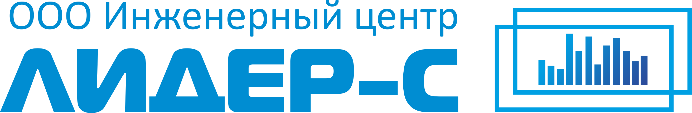 Заказчик: Администрация Камышловского городского округаПРОЕКТ ПЛАНИРОВКИ И МЕЖЕВАНИЯ ТЕРРИТОРИИ В ЦЕНТРАЛЬНОЙ ЧАСТИ КАМЫШЛОВСКОГО ГОРОДСКОГО ОКРУГАМК №14-ОК-16 от 23.08.16Материалы по обоснованию(ТОМ 1)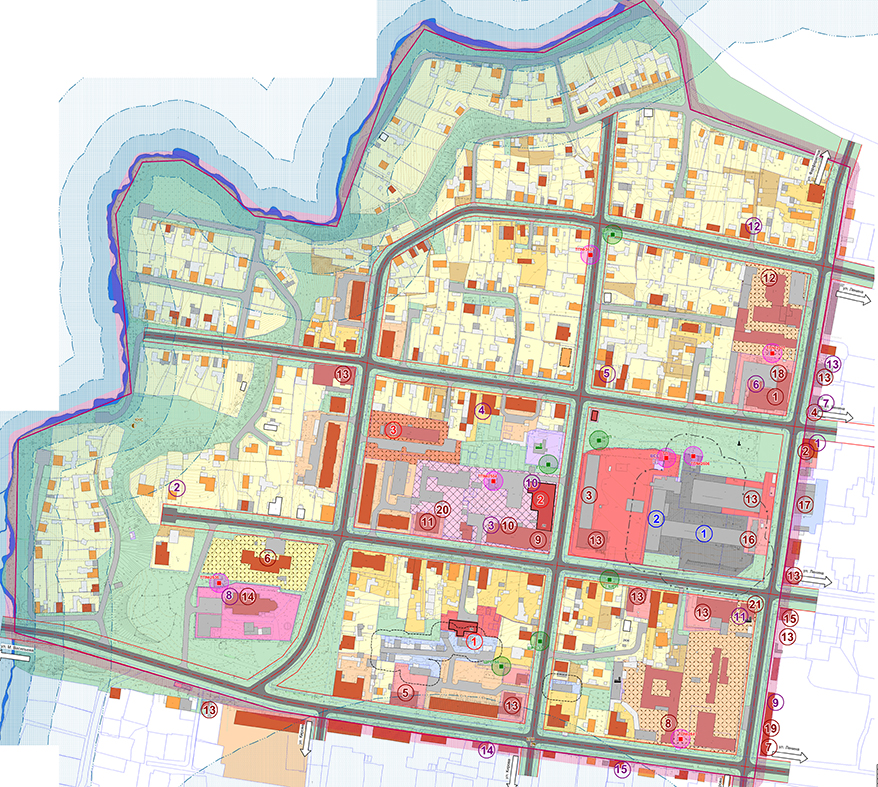 Екатеринбург 2016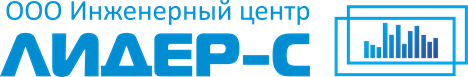 													проектПРОЕКТ ПЛАНИРОВКИ И МЕЖЕВАНИЯ ТЕРРИТОРИИ В ЦЕНТРАЛЬНОЙ ЧАСТИ КАМЫШЛОВСКОГО ГОРОДСКОГО ОКРУГАМК №14-ОК-16 от 23.08.16Материалы по обоснованию(ТОМ 1)Директор									И.И. Банников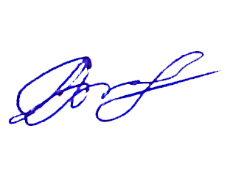 Гл. градостроитель отдела						О.В. ИдоловаГрадостроитель проекта						А.Е. Комарова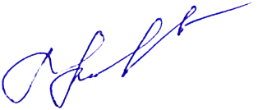 Екатеринбург 2016Список разработчиковСостав проектаСодержаниеВВЕДЕНИЕ	7I. ОПРЕДЕЛЕНИЕ ПАРАМЕТРОВ ПЛАНИРУЕМОГО СТРОИТЕЛЬСТВА СИСТЕМ СОЦИАЛЬНОГО, ТРАНСПОРТНОГО ОБСЛУЖИВАНИЯ И ИНЖЕНЕРНО-ТЕХНИЧЕСКОГО ОБЕСПЕЧЕНИЯ, НЕОБХОДИМЫХ ДЛЯ РАЗВИТИЯ ТЕРРИТОРИИ	91. АНАЛИЗ ИСПОЛЬЗОВАНИЯ ТЕРРИТОРИИ, ВОЗМОЖНЫХ НАПРАВЛЕНИЙ РАЗВИТИЯ И ПРОГНОЗИРУЕМЫХ ОГРАНИЧЕНИЙ ЕЁ ИСПОЛЬЗОВАНИЯ	91.1. Общая характеристика и структурная организация проектируемой территории	91.2. Природно-климатические условия и ресурсы территории	101.2.1. Климат	101.2.2. Рельеф и гидрография	121.2.3. Инженерно-геологическая оценка территории	131.2.4. Растительность	132. СОВРЕМЕННОЕ ИСПОЛЬЗОВАНИЕ И ПОТЕНЦИАЛ ПРОЕКТИРУЕМОЙ ТЕРРИТОРИИ	142.1. Современное использование и баланс территории	142.2. Архитектурно-планировочная характеристика и функциональное зонирование рассматриваемого участка и прилегающих к нему участков	152.2.1. Жилая зона	152.2.2. Общественно деловая зона	162.2.3. Зона объектов культурного наследия	212.2.4. Рекреационная зона	212.2.5. Зона инженерной инфраструктуры	212.2.6. Зона транспортной инфраструктуры	222.3. Оценка состояния окружающей среды	232.3.1. Состояние воздушного бассейна	232.3.2. Ограничения	242.3.3. Состояние водных ресурсов	262.3.4. Состояние почвенно-растительного покрова	282.3.5. Физические факторы	282.3.6. Санитарная очистка	293. УСТАНОВЛЕНИЕ ПАРАМЕТРОВ ПЛАНИРУЕМОГО РАЗВИТИЯ ЭЛЕМЕНТОВ ПЛАНИРОВОЧНОЙ СТРУКТУРЫ	303.1. Проектный баланс территории	303.2. Архитектурно-планировочное решение и планируемое функциональное зонирование территории	313.2.1. Жилая зона. Население	313.2.2. Общественно деловая зона	323.2.3. Рекреационная зона	363.2.4. Зона инженерной и транспортной инфраструктур	363.3. Инженерная инфраструктура	363.4. Транспортная инфраструктура	423.5. Территории общего пользования	423.6. Инженерная подготовка и благоустройство территории	443.6.1. Инженерная подготовка территории, поверхностный водоотвод	443.6.2. Инженерное благоустройство территории	494. ОЦЕНКА ВОЗМОЖНОГО ВЛИЯНИЯ ПЛАНИРУЕМЫХ ПАРАМЕТРОВ ДЛЯ РАЗМЕЩЕНИЯ ОБЪЕКТОВ МЕСТНОГО ЗНАЧЕНИЯ ПОСЕЛЕНИЯ НА КОМПЛЕКСНОЕ РАЗВИТИЕ ТЕРРИТОРИЙ	524.1. Мероприятия по охране окружающей среды	524.2. Планировочные ограничения	534.3. Санитарная очистка территории	56II. ОСНОВНЫЕ ТЕХНИКО-ЭКОНОМИЧЕСКИЕ ПОКАЗАТЕЛИ	59III. ПЕРЕЧЕНЬ ОСНОВНЫХ ФАКТОРОВ РИСКА ВОЗДЕЙСТВИЯ ЧРЕЗВЫЧАЙНЫХ СИТУАЦИЙ ПРИРОДНОГО И ТЕХНОГЕННОГО ХАРАКТЕРА	621. Чрезвычайные ситуации природного характера	622. Аварийно-опасные объекты	634. Стратегически важные объекты при возникновении чрезвычайных ситуаций	634. Биолого-социальные чрезвычайные ситуации	64ПРИЛОЖЕНИЕ 1. Поперечные профили улиц	65ВВЕДЕНИЕПроект планировки и межевания территории в центральной части Камышловского городского округа разработан в рамках муниципального контракта №14-ОК-16 от 23.08.16.Подготовка документации по планировке территории осуществляется в целях:- обеспечения устойчивого развития территорий,- выделения элементов планировочной структуры (кварталов и иных элементов),- установления границ земельных участков на которых расположены объекты капитального строительства, - границ земельных участков предназначенных для строительства и размещения линейных объектов, - установления параметров планируемого развития элементов планировочной структуры, - зон планируемого размещения объектов федерального значения, объектов регионального значения, объектов местного значения.Подготовка проекта межевания территории осуществляется в целях установления:- границ застроенных земельных участков;	- границ незастроенных земельных участков;- границ незастроенных земельных участков, планируемых для предоставления физическим и юридическим лицам для строительства.При разработке проекта планировки учтены и использованы следующие законодательные и нормативные документы:1. Градостроительный кодекс Российской Федерации (в действующей редакции).2. Местные нормативы градостроительного проектирования Камышловского городского округа Свердловской области, утвержденные решением Думы Камышловского городского округа от 23.04.2015 года №472 (в действующей редакции).3. СП 42.13330.2011 "СНиП 2.07.01-89* Градостроительство. Планировка и застройка городских и сельских поселений".4. СанПиН 2.2.1/2.1.1.1200-03 "Санитарно-защитные зоны и санитарная классификация предприятий, сооружений и иных объектов" (Зарегистрировано в Минюсте РФ 25.01.2008 N 10995) (ред. от 09.09.2010).5. СНиП 11-04-2003 «Инструкция о порядке разработки, согласования, экспертизе и утверждении градостроительной документации» в части не противоречащей Градостроительному кодексу РФ.6. Генеральный план Камышловского городского округа, утверждённого решением Думы Камышловского городского округа от 27.09.2013 года №257.7. Правила землепользования и застройки города Камышлова, утверждены решением Думы Камышловского городского округа от 16.07.2009 года №346 (в действующей редакции).8. Положение о публичных слушаниях на территории Камышловского городского округа, утвержденного Думой Камышловского городского округа от 10.11.2005 года №362.9. Схема водоснабжения, включая систему пожаротушения Камышловского городского округа с учетом перспективной застройки до 2032 года, утвержденная постановлением главы Камышловского городского округа от 05.12.2014 года №2047.10. Схема водоотведения Камышловского городского округа с учетом перспективной застройки, утвержденная постановлением главы Камышловского городского округа от 12.01.2015 года №1.11. Схема теплоснабжения Камышловского городского округа с учетом перспективной застройки, утвержденная постановлением главы Камышловского городского округа от 12.01.2015 года №2.12. Распоряжение Правительства Свердловской области от 26.12.2011г. № 2360-РП «О соблюдении требований законодательства о санитарно-эпидемиологическом благополучии населения при осуществлении градостроительной деятельности на территории Свердловской области».13.  СНиП 11-02-96 «Инженерные изыскания для строительства. Основное положения»;14. СП 12-104-97 «Инженерно-геодезические изыскания для строительства»15. Инструкцией о порядке разработки, согласования, экспертизы и утверждения градостроительной документации (СНиП 11-04-2003), утвержденной Постановлением Госстроя Российской Федерации от 29.10.2002 N 150.16. СП 11-102-97;17. СП 11-105-97.Состав исходных данных для разработки проекта планировки и проекта межевания территории:- Цифровая топографическая съемка М 1:1000 в программе MapInfo, выполненная предприятием ИЦ «Лидер-С» в 2016 г;- Кадастровый план территории в формате Mid/Mif ФГБУ «ФКП Росреестра» по Свердловской области.Проект планировки разработан на первую очередь реализации генерального плана Камышловского городского округа:2020 г. - первая очередь строительства.I. ОПРЕДЕЛЕНИЕ ПАРАМЕТРОВ ПЛАНИРУЕМОГО СТРОИТЕЛЬСТВА СИСТЕМ СОЦИАЛЬНОГО, ТРАНСПОРТНОГО ОБСЛУЖИВАНИЯ И ИНЖЕНЕРНО-ТЕХНИЧЕСКОГО ОБЕСПЕЧЕНИЯ, НЕОБХОДИМЫХ ДЛЯ РАЗВИТИЯ ТЕРРИТОРИИ1. АНАЛИЗ ИСПОЛЬЗОВАНИЯ ТЕРРИТОРИИ, ВОЗМОЖНЫХ НАПРАВЛЕНИЙ РАЗВИТИЯ И ПРОГНОЗИРУЕМЫХ ОГРАНИЧЕНИЙ ЕЁ ИСПОЛЬЗОВАНИЯ1.1. Общая характеристика и структурная организация проектируемой территорииОбъект проектирования расположен в центральной части Камышловского городского округа:- западная и северная стороны земельного участка совмещаются с руслом реки Камышловка. - восточная граница участка перспективной застройки пролегает в направлении на юг по улице Урицкого, - южная граница участка застройки пролегает по автодороге ул. Энгельса.Ориентировочная площадь 44,9 га, в целях жилищного строительства, в границах кадастрового квартала 66:46:0103001.Месторасположение проектируемой территории показано на рисунке 1.Рисунок 1Схема расположения элемента проектируемой структуры(Схема расположения проектируемой территории в структуре Камышловского городского округа)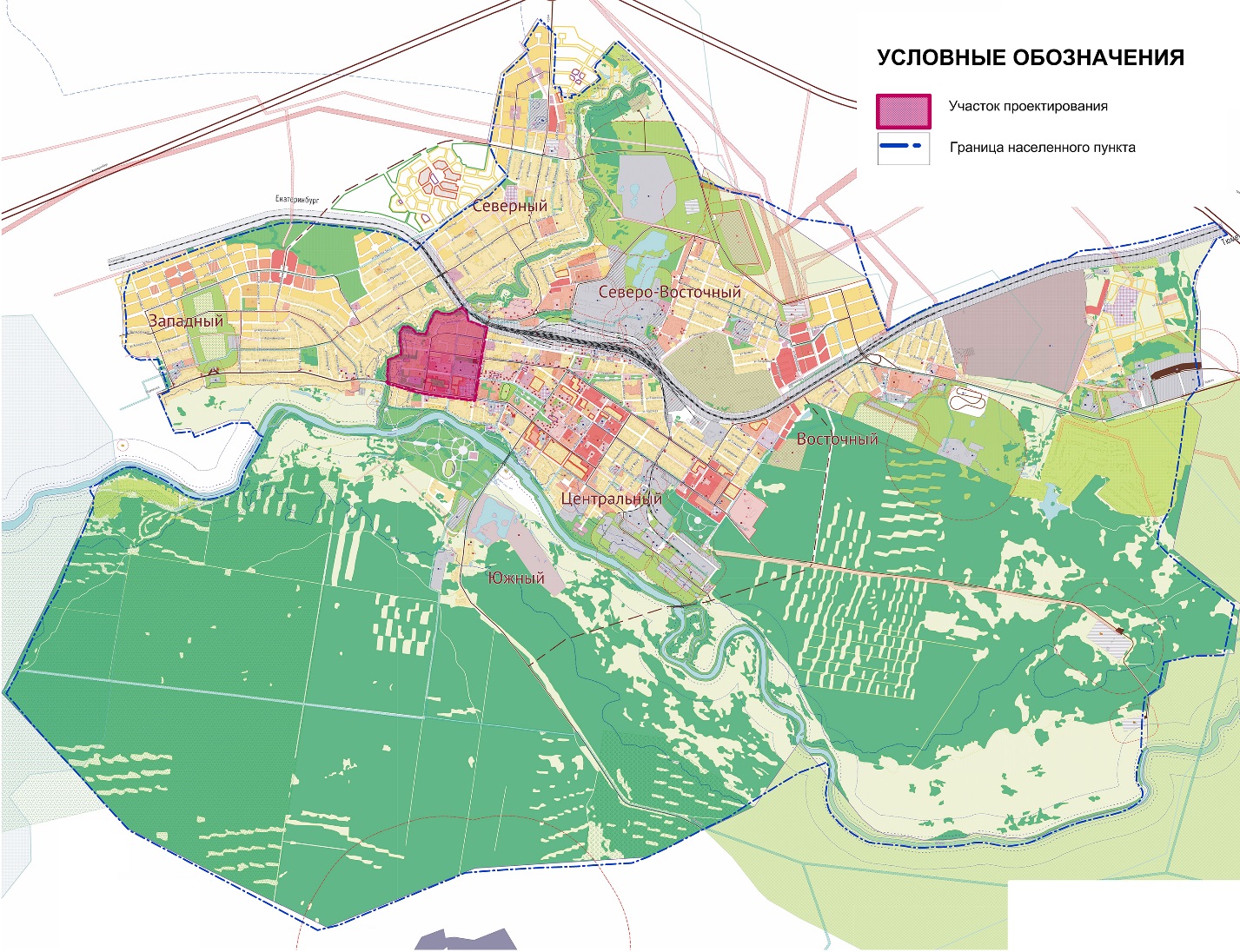 1.2. Природно-климатические условия и ресурсы территории1.2.1. КлиматРайон расположен в зоне континентального климата и характеризуется довольно холодной зимой, коротким жарким летом, обилием осадков, мощным снеговым покровом. Продолжительность зимнего периода около 5 месяцев, устойчивый снежный покров образуется в среднем 11 ноября. Среднее число дней со снежным покровом 158. Продолжительность периода с устойчивыми морозами около 127 дней. В среднем за зиму около 26 дней с метелью.Климат района континентальный. Зима суровая, холодная, продолжительная, с сильными ветрами и метелями, весенними возвратами холодов, поздними весенними и ранними заморозками. Лето сравнительно короткое, но довольно теплое, с непродолжительным безморозным периодом. Переходные периоды очень короткие, особенно весна. Средняя годовая темпера тура воздуха в районе изысканий равна 0.80 С. Самым холодным месяцем в году является январь -16.6 0С, самым теплым июль +17.2 0С, таблица 1.Таблица 1Средняя месячная и годовая температура воздуха, град. САбсолютный минимум температуры воздуха достигает -48.0С, абсолютный максимум +38.00 С.Средняя дата перехода температуры воздуха через 00 С весной приходится на 6 апреля, осенью на 20 октября. Устойчивый переход температуры воздуха через +5.00 С происходит весной 23 апреля, осенью 2 октября.Последний заморозок весной в среднем бывает 2 июня, а первый осенью – 12 сентября. Средняя продолжительность безморозного периода составляет 101 день.Ниже приводятся расчетные температуры воздуха, необходимые при проектировании различных ограждающих конструкций и отопления, таблица 2.Таблица 2Расчетные показатели температуры воздухаПродолжительность отопительного периода составляет 229 дней, его средняя температура – 6.90 С.Относительная влажность воздуха, характеризующая степень насыщения воздуха водяным паром, в течении года в районе изысканий изменяется от 57 до 81%.Климат района изысканий относится к типу влажного. За год здесь выпадает  осадков, основное количество которых (.) выпадает в теплое время года с апреля по октябрь.Наибольшее количество осадков наблюдается в июле – , наименьшее в феврале – , таблица 3.Таблица 3Среднее месячное и годовое количество осадков с введением всех поправок, ммЧисло дней с осадками более . 145, более  22 дня.Среднее число дней с гололедом 1.8.Число дней в году с твердыми осадками –76, с жидкими – 73, со смешанными – 16.Снежный покров в районе изысканий появляется в середине октября (18 октября), а к 11 ноября образуется устойчивый снежный покров, который лежит всю зиму.Разрушение устойчивого снежного покрова происходит в начале апреля (6 апреля), а к 19 апреля снег полностью сходит.Средняя из наибольших декадных высот снежного покрова за зиму на защищенных участках составляет 61см, а на открытых – 43 см, таблица 4.Таблица 4Наибольшая декадная высота снежного покрова, смСредняя годовая скорость ветра 3.8 м/с, таблица 5.Таблица 5Средняя месячная и годовая скорость ветра, м / сПреобладающее направление ветра зимой юго-западное, летом – юго-западное. В целом за год преобладают ветры юго-западного направления.Наибольшая скорость ветра 5% обеспеченности 24 м/с.Число дней с сильным ветром за год – 14.Район изысканий по средней скорости ветра, м/с, за зимний период относится к 3 району, по толщине стенки гололеда ко 2 району.1.2.2. Рельеф и гидрографияВ границах проектируемого участка отсутствуют поверхностные водные объекты. Однако вблизи границ территории проектирования протекают река Пышма и река Камышловка. Одним из основных притоков р. Пышма является р. Камышловка, она ограничивает проектируемую территорию с северо-запада. Русло реки Камышловка извилистое, берега крутые: левый берег возвышается над поймой на 10.0 метров, правый более пологий - до 5.0 метров, скорость во время паводка 0.5-1.0 м/сек.Рельеф рассматриваемого участка территории всхолмленный, имеет крутые уклоны, ярко выраженные тальвеги и водоразделы. Отметки поверхности рассматриваемой территории колеблются в интервале от 85,40 до 107,96. Наиболее возвышенный участок располагается в северо-восточной части района проектирования, пониженный участок – в западной части рассматриваемой территории. Средний уклон по площадке составляет 21‰. 1.2.3. Инженерно-геологическая оценка территорииТерритория проектирования, в основном, является пригодной для строительства.Ограниченно пригодные территории: склоны долин реки Камышловки.Использование ограниченно пригодных территорий допускается после проведения инженерных мероприятий:овраги, имеющие развитие по склонам долины реки Камышловки;пойма реки Камышловки (в поймах реки наблюдается высокое стояние грунтовых вод 0.25-0.9 м).1.2.4. РастительностьНа территории проектируемого участка присутствует луговая, а также древесно-кустарниковая растительность. 2. СОВРЕМЕННОЕ ИСПОЛЬЗОВАНИЕ И ПОТЕНЦИАЛ ПРОЕКТИРУЕМОЙ ТЕРРИТОРИИ 2.1. Современное использование и баланс территорииПлощадь территории проектирования, по техническому заданию, составляет 44,9 га. Согласно опорным материалам площадь территории проектирования составляет 48,84 га. Существующий баланс территории в соответствии с функциональными зонами, в которые объединены земли по требованиям Градостроительного кодекса РФ, приводится в таблице 6.Таблица 6Современный баланс территории проектирования2.2. Архитектурно-планировочная характеристика и функциональное зонирование рассматриваемого участка и прилегающих к нему участковНа проектируемой территории располагается три вида жилой застройки – это индивидуальная, малоэтажная многоквартирная и среднеэтажная (секционная) жилая застройка.Центральный район - историческая часть города характеризуется четкой планировочной структурой. Прямоугольная сетка улиц увязана с руслом реки Камышловка.Проблемы функционирования существующей планировочной структуры территории:наличие жилой застройки в границах водоохранной зоны, прибрежной и береговой полосы реки Камышловка;рассредоточенность производственных и коммунально-складских объектов по территории без соблюдения СЗЗ.2.2.1. Жилая зонаПроектируемый участок представляет собой территорию, застроенную индивидуальными и секционными жилыми домами. Существующая индивидуальная застройка располагается на площади 16,45 га, многоквартирная малоэтажная застройка занимает территорию площадью 2,64 га, среднеэтажная – 1,73. Площадь всей проектируемой территории составляет 48,84 га.Поскольку точных данных о существующем населении на территории проектирования нет, расчет сделан исходя из количества домов и существующего коэффициента семейности.В соответствии с «Итогами всероссийской переписи населения в 2010 г.» существующий коэффициент семейности в Камышловском городском округе составляет 2,3.В границах проектируемого участка располагается 240 жилых домов, в том числе 203 индивидуальных жилых дома, 28 многоквартирных жилых дома на 221 квартиру и 9 среднеэтажных жилых дома на 278 квартир в сумме.Соответственно, население составит 1616 человек, в том числе проживающих в индивидуальных жилых домах составит 467 человек, в многоквартирных малоэтажных домах – 509 человек и в среднеэтажных домах – 640 человек.Плотность населения на территории индивидуальной жилой застройки составляет 28 чел/га, многоквартирной малоэтажной жилой застройки – 193 чел/га, среднеэтажной жилой застройки – 370 чел/га.В соответствии со сведениями «Информационного ресурса государственного кадастра недвижимости» Федеральной службы государственной регистрации, кадастра и картографии «Росреестр» общий жилой фонд на территории проектирования составляет 29886,6 кв.м. Жилой фонд индивидуальной жилой застройки равен 11380,2 кв.м., многоквартирной малоэтажной застройки – 5823,0 кв.м, среднеэтажной застройки – 12683,4 кв.м.Существующая обеспеченность жилым фондом по населенному пункту на одного жителя составляет 21,5 кв.м (Генеральный план Муниципального образования Камышловский городской округ). Характеристика существующей жилой застройки представлена в таблице 7Таблица 7Характеристика существующей жилой застройкиИнформация по проценту износа зданий, материалу стен и году постройке отсутствует.2.2.2. Общественно деловая зонаУчреждения образованияВ юго-западной части проектируемого участка расположено здание муниципального автономного дошкольного образовательного учреждения «Детский сад комбинированного вида №12». Объект находится в границах земельного участка с кадастровым номером 66:46:0103001:24 по адресу ул. Карла Маркса, 2а.В границах проектируемой территории общеобразовательные объекты отсутствуют. Однако с восточной стороны объект проектирования граничит с территорией муниципального автономного общеобразовательного учреждения «Школа №1», расположенного по адресу ул. Энгельса, 171.На земельном участке с кадастровым номером 66:46:0103001:1827, в юго-восточной части территории проектирования, расположено государственное образовательное учреждение начального профессионального образования «Профессиональный лицей №16». Юридический и фактический адрес объекта образования: ул. Энгельса, 167.На востоке проектируемой территории ведет деятельность государственное бюджетное образовательное учреждение профессионального образования Свердловской области «Камышловское училище-интернат для инвалидов». Объект расположен по адресу ул. Урицкого, 13, на земельном участке с кадастровым номером 66:46:0103001:16. На территории училища учебный корпус, столовая на 75 посадочных мест, общежитие.Учреждения культурыМУК «Центр культуры и досуга» расположено за границами проектирования по ул. Вокзальная, 14а. Расстояние до объекта культуры составляет 1,3 км.На территории г. Камышлов имеется несколько библиотек. Ближайшая из них, а именно МБУК «Центральная городская библиотека», находится на расстоянии 270 метров от восточной границы проектируемого участка.Также на проектируемом участке находится МБОУ ДОД «Детская школа искусств №1». Здание расположено на земельном участке с кадастровым номером 66:46:0103001:41 по адресу ул. Карла Маркса, 24.В границах территории проектирования зарегистрировано большое количество объектов культурного наследия (памятников истории и культуры).Объекты физической культуры и спортаОтдельно расположенных объектов физической культуры и спорта на анализируемом участке нет. Ближайшее спортивное сооружение (стадион) расположено по ул. Карла Маркса, в 200 м от границ проектирования. Спортивный зал находится в 1,5 км на восток от объекта проектирования, по адресу ул. Свердлова, 92а.Учреждения здравоохраненияВ центральной части проектируемого участка расположена территория, занятая различными объектами здравоохранения:- реанимационное и хирургическое отделения ГБУЗ СО «Камышловская центральная районная больница», расположенные по адресу ул. Карла Маркса, 23б;- станция скорой помощи ГБУЗ СО «Камышловская центральная районная больница», расположенная по адресу ул. Ул. Карла Маркса, 23;- аптека, расположенная по адресу ул. Карла Маркса, 21а.По адресу ул. Московская, 14а расположено бывшее здание детского стационара ГБУЗ СО «Камышловская центральная районная больница», которое в настоящий момент находится на ул. Фарфористов, как и другие отделения больницы.Объекты торговли, общественного питания и бытового обслуживанияВ границах проектирования располагается несколько объектов торговли:- магазин, ул. Свердлова, 11 (площадью 808 кв.м);- магазин «Монетка», ул. Карла Маркса (площадью 624 кв.м);- торговый комплекс, ул. Карла Маркса, 22 (площадью 757 кв.м);- магазин, ул. Урицкого, 11 (площадью 150 кв.м);- магазин, ул. Урицкого, 11а (площадью 150 кв.м);- магазин «Магнит», ул. Энгельса, 153д (площадью 450 кв.м);- магазин, ул. Розы Люксембург, 1 (площадью 113 кв.м);- магазин, ул. Карла Маркса, 16 (площадью 335 кв.м).Отдельно стоящие объекты общественного питания на проектируемом участке отсутствуют. На территории ГБОУ УПО СО «Камышловское училище-интернат для инвалидов» находится столовая (ул. Урицкого, 13). Ближайший пункт общественного питания расположен на пересечении улиц Урицкого и Карла Маркса, в 30 метрах от восточной границы проектирования.Предприятий бытового обслуживания на рассматриваемом участке нет. Ближайшее расположено по адресу ул. Карла Маркса, 26, и граничит на востоке с проектируемой территорией.Кредитно-финансовые учреждения и предприятия связиГородское почтовое отделение – филиал ФГУП «Почта России» находится за границами проектирования на ул. Карла Маркса, 59.Отделение банка ОАО «Россельхозбанк» расположено в юго-западной части анализируемой территории по адресу ул. Энгельса, 151.В населенном пункте имеются два кладбища, где производятся захоронения: - в восточной части г. Камышлов в районе ул. Октябрьская в 3,4 км от границ проектирования;- в западной части населенного пункта в районе ул. Швельниса в 1,5 км от границ проектирования.Расчет потребности в учреждениях обслуживания выполнен с учетом Местных нормативов градостроительного проектирования Камышловского городского округа Свердловской области. Расчет произведен на существующее население – 1616 человек.Обеспеченность объектами социальной инфраструктуры и культурно-бытового обслуживания населения в границах проектируемого участка приведена в таблице 8.Таблица 8Обеспеченность населения объектами социальной инфраструктуры икультурно-бытового обслуживания2.2.3. Зона объектов культурного наследияНа территории проектирования расположены объекты культурного наследия областного значения, уже включенные в реестр; памятники, предлагаемые к включению в реестр объектов культурного наследия, муниципального значения; объекты местного значения. Большая часть проектируемой территории попадает в зону исторического центра города, представляющую научную и культурную ценность.2.2.4. Рекреационная зонаЗона рекреационного назначения на проектируемой территории не организована и представлена участками древесно-кустарниковой растительности. 2.2.5. Зона инженерной инфраструктурыВодоснабжение и водоотведениеИсточником хозяйственно-питьевого водоснабжения существующей застройки, как и большинства остальных районов города, является Солодиловский и Железнодорожный (Кировский) водозабор. Разводящая сеть состоит из хозяйственно-питьевых водопроводов с диаметрами Ø40-230мм. Она охватывает не всю проектируемую территорию и имеет много тупиковых линий. Централизованным водоснабжением полностью обеспечены производственные здания и здания общественного назначения, жилая застройка обеспечена частично.Производственные здания и здания общественного назначения в границах проектируемой территории также полностью обеспечены централизованной системой водоотведения. Жилая застройка только частично обеспечена системой водоотведения – по ул. Розы Люксембург, ул. Карла Маркса, ул. Московской и ул. Урицкого. Хозяйственно-бытовые стоки от застройки отводятся системой самотечных коллекторов с диаметрами Ø200-400мм в главную насосную станцию перекачки, расположенную за границами проектирования по ул. Пролетарской, и затем на городские очистные сооружения. Остальные жители, не обеспеченные централизованной системой водоотведения, для отведения хозяйственно-бытовых стоков используют местные выгреба.ТеплоснабжениеНа территории проектирования расположены три котельные, работающие на твердом топливе (ул. Энгельса, 167, ул. Карла Маркса, 24, ул. Урицкого, 13), которые снабжают теплом Профессиональный лицей №16, Детскую школу искусств, Камышловское ПУ – интернат для инвалидов, а также близлежащую застройку. В границах проектирования по адресу ул. Розы Люксембург, 13а расположена газовая котельная, частично обеспечивающая близлежащую жилую и нежилую застройку теплом. Часть населения, не обеспеченная централизованной системой теплоснабжения, использует индивидуальные источники отопления.ЭлектроснабжениеВся существующая застройка 100% обеспечена централизованной системой электроснабжения. На проектируемой территории проходят несколько воздушных и кабельных линий электропередачи напряжением 10кВ (по ул. Московская, ул. Розы Люксембург, ул. Карла Маркса, ул. Калинина и ул. Урицкого), питающие семь трансформаторных пунктов (№2647, №2636, №2504, №3637, №2501, №2606 и б/н), расположенных на данной территории. От трансформаторных пунктов электричество по линиям электропередачи 0,4 кВ доставляется к потребителю.Часть жилых домов попадает в охранную зону линий электропередачи 10кВ, в проекте необходимо предусмотреть мероприятия по уменьшению охранной зоны.ГазоснабжениеПо проектируемой территории вдоль ул. Розы Люксембург проходит газопровод высокого давления 0,6МПа с диаметром Ø219мм, от которого запитан один газорегуляторный пункт и пять газорегуляторных пункта шкафного типа (№37 и №56, остальные б/н). Проектируемая территория частично обеспечена централизованной системой газоснабжения, а именно часть застройки по ул. Московская, ул. Красных Орлов, ул. Розы Люксембург и ул. Карла Маркса.СвязьНаселение проектируемой территории обеспечено стационарной телефонной связью от автоматических телефонных станций (АТС), расположенных за границами проектирования. Также по территории проходят несколько подземных кабелей связи (по ул. Урицкого, ул. Московская, ул. Красных Орлов, ул. Карла Маркса и ул. Энгельса) и воздушных линий связи. На межмагистральной территории в границах улиц Свердлова – Розы Люксембург – Карла Маркса – Урицкого расположена вышка сотовой связи.2.2.6. Зона транспортной инфраструктурыРассматриваемая территория расположена в центральной части города.В настоящее время рассматриваемый участок обслуживается посредством магистральных улиц общегородского значения регулируемого движения ул. Урицкого и ул. Энгельса, проходящих вдоль восточной и южной границ рассматриваемого участка, а также магистральными улицами районного значения ул. Красных Орлов, ул. Свердлова и ул. Московская. Структура улично-дорожной сети представлена магистральными улицами общегородского значения регулируемого движения, магистральными улицами районного значения, а также улицами местного значения. Хранение личного автотранспорта жителями индивидуальной жилой застройки осуществляется непосредственно на приусадебных участках, жителями застройки секционного типа – на дворовой территории.Автобусное сообщение организовано по ул. Энгельса, ул. Урицкого и ул. Свердлова (от ул. Урицкого в сторону ул. Ленина). Остановочные пункты организованы в районе пересечений ул. Урицкого и ул. Свердлова, ул. Энгельса и ул. Московская.В целом улично-дорожная сеть рассматриваемого участка нуждается в ремонте (или замене) покрытия проезжих частей, а также приведении основных параметров улиц в соответствие нормативным значениям в зависимости от категории. Технико-экономические показатели транспортной инфраструктуры проектируемого участка приведены в таблице 9.Таблица 9Технико-экономические показатели транспортной инфраструктуры2.3. Оценка состояния окружающей среды2.3.1. Состояние воздушного бассейнаТерритория проектирования расположена в центральной части города Камышлов.Атмосферный воздух – жизненно важный компонент окружающей природной среды, представляющий собой естественную смесь газов атмосферы, находящуюся за пределами жилых, производственных и иных помещений (ст. 1 Федерального закона «Об охране атмосферного воздуха» от 04.09.1999 № 96-ФЗ).В соответствии с государственным докладом «О состоянии и об охране окружающей среды Свердловской области в 2014 году» объем вредных выбросов загрязняющих веществ в атмосферу от стационарных источников в Камышловском городском округе составил 0,2 тыс. тонн, из них уловлено и обезврежено 3,1% (0,006 тыс. тонн).Промышленный потенциал города представлен предприятиями различных отраслей экономики: целлюлозно-бумажной, химической, строительной, деревообрабатывающей, пищевой и т.д. Основными производствами, оказывающими негативное воздействие на окружающую среду города, являются предприятия: филиал «Камышловский электротехнический завод» ООО «ЭЛТЭЗА» и ОАО «Камышловский завод «Урализолятор».Также негативное влияние оказывает автомобильный транспорт. Наибольшее загрязнение воздуха от автомобильного транспорта происходит в центральной части населенного пункта, где расположен участок проектирования, а также при въезде в г. Камышлов (ул. Ирбитская), Приоритетными загрязнителями атмосферного воздуха являются взвешенные вещества, диоксид серы, диоксид азота. 2.3.2. ОграниченияСуществующими ограничениями на территории проектирования и вблизи являются:- санитарно-защитные зоны объектов;- санитарный разрыв от сооружений для хранения легкового автотранспорта до объектов застройки;- охранные зоны объектов электроснабжения;- охранные зоны объектов газоснабжения;- охранные зоны линий связи;- береговая полоса, прибрежная защитная полоса и водоохранная зона р. Пышма и р. Камышовка;- зона затопления паводком 1% обеспеченности.На проектируемом участке расположены объекты, оказывающие негативное воздействие на окружающую среду и на здоровье человека. Для таких объектов в соответствии с СанПиН 2.2.1/2.1.1.1200-03 «Санитарно-защитные зоны и санитарная классификация предприятий, сооружений и иных объектов» устанавливается ориентировочная санитарно-защитная зона.Перечень объектов и размер санитарно-защитных зон представлены в таблице 10.Таблица 10Ориентировочные размеры санитарно-защитных зонпредприятий и коммунальных объектовОбъекты, представленные в таблице, находятся на соседних земельных участках. В санитарно-защитную зону предприятий попадает 30 жилых домов.Также в границах проектируемой территории расположены гаражные комплексы, от которых устанавливается санитарный разрыв до объектов застройки. Разрыв от гаражей-стоянок закрытого типа принимается на основании результатов расчетов рассеивания загрязнений в атмосферном воздухе и уровней физического воздействия. Так как такие расчеты отсутствуют, размеры санитарных разрывов принимаются согласно таблице 7.1.1 СанПиН 2.2.1/2.1.1.1200-03. Значения санитарных разрывов представлены в таблице 11.Таблица 11Разрыв от сооружений для хранения легкового автотранспорта до объектов застройкиВ результате анализа проектируемой территории выявлено, что санитарные разрывы от гаражных комплексов до объектов застройки не соблюдаются.Охранные зоны объектов электроснабженияПо проектируемому участку проходят воздушные линии электропередачи напряжением 10 кВ, питающие несколько трансформаторных пунктов. В соответствии с постановлением Правительства РФ от 24.02.2009 №160 «О порядке установления охранных зон объектов электросетевого хозяйства и особых условий использования земельных участков, расположенных в границах таких зон» для воздушных линий электропередачи напряжением 10 кВ устанавливаются охранные зоны в размере 10 метров в каждую сторону от крайних проводов. Охранная зона трансформаторных пунктов составляет 10 метров.В охранных зонах запрещается осуществлять любые действия, которые могут нарушить безопасную работу объектов электросетевого хозяйства, в том числе привести к их повреждению или уничтожению, и (или) повлечь причинение вреда жизни, здоровью граждан и имуществу физических или юридических лиц, а также повлечь нанесение экологического ущерба и возникновение пожаров.Охранные зоны объектов газоснабженияВдоль ул. Розы Люксембург проходит подземный газопровод высокого давления 0,6 МПа диаметром трубы 219 мм, от которого запитан главный газорегуляторный пункт и 5 газорегуляторных пункта шкафного типа.В соответствии с постановлением Правительства РФ от 20.11.2000 №878 «Об утверждении Правил охраны газораспределительных сетей» для подземных газопроводов устанавливается охранная зона на расстоянии 3 метров от газопровода со стороны провода и 2 метров – с противоположной стороны. Для объекта газоснабжения предусмотрена охранная зона в размере 10 м.Охранные зоны линий связиПо участку проходят подземные и воздушные линии связи.В соответствии с постановлением Правительства РФ от 9.06.1995 №578 «Об утверждении Правил охраны линий и сооружений связи Российской Федерации» на трассах радиорелейных линий связи в целях предупреждения экранирующего действия распространению радиоволн эксплуатирующие предприятия определяют участки земли, на которых запрещается возведение зданий и сооружений, а также посадка деревьев. Расположение и границы этих участков предусматриваются в проектах строительства радиорелейных линий связи и согласовываются с органами местного самоуправления. В целях сохранности кабельных линий связи были установлены охранные зоны в размере 2 метров.2.3.3. Состояние водных ресурсовСостояние подземных вод. ВодопотреблениеНа проектируемой территории источники питьевого водоснабжения отсутствуют. Состояние поверхностных вод. ВодоотведениеВ границах проектируемого участка отсутствуют поверхностные водные объекты. Однако вблизи границ территории проектирования протекают река Пышма и река Камышловка. Река Пышма является правым притоком р. Туры. По данным государственного водного реестра России относится к Иртышскому бассейновому округу,  водохозяйственный участок р. Пышма – от Белоярского гидроузла и до устья, без р. Рефт от истока до Рефтинского гидроузла, речной подбассейн – р. Тобол. Длина водотока составляет 603 км. Левым притоком р. Пышма является река Камышловка, протяженность которой составляет 18 км.В соответствии с Водным кодексом РФ, ст. 65, для р. Пышма ширина водоохранной зоны составляет 200 метров, прибрежной защитной полосы от 30 до 50 метров (в зависимости от уклона), береговой полосы 20 метров; для р. Камышловка ширина водоохранной зоны составляет 100 метров, прибрежной защитной полосы от 30 до 50 метров (в зависимости от уклона), береговой полосы 20 метров. На территорию проектирования попадают все устанавливаемые зоны водного объекта.В границах водоохранных зон запрещается:- использование сточных вод для удобрения почв;- размещение кладбищ, скотомогильников, мест захоронения отходов производства и потребления, радиоактивных, химических, взрывчатых, токсичных, отравляющих и ядовитых веществ;- осуществление авиационных мер по борьбе с вредителями и болезнями растений;- движение и стоянка транспортных средств (кроме специальных транспортных средств), за исключением их движения по дорогам и стоянки на дорогах и в специально оборудованных местах, имеющих твердое покрытие.В границах прибрежных защитных полос наряду с установленными для водоохранной зоны ограничениями запрещаются:1) распашка земель;2) размещение отвалов размываемых грунтов;3) выпас сельскохозяйственных животных и организация для них летних лагерей, ванн.Береговая полоса предназначается для общего пользования.Проведенный анализ территории показал, что 6 земельных участков под размещение индивидуальной жилой застройки частично попадают в береговую полосу водных объектов. В соответствии с «Генеральным планом муниципального образования Камышловский городской округ Свердловской области» была нанесена зона затопления паводком 1% обеспеченности.23 земельных участка для индивидуального жилищного строительства частично размещены в зоне затопления паводком 1% обеспеченности. В границах зоны затопления согласно Водному кодексу РФ, ст. 67.1, запрещается размещение новых населенных пунктов и строительство объектов капитального строительства без проведения специальных защитных мероприятий по предотвращению негативного воздействия вод. Меры по предотвращению негативного воздействия вод и ликвидации его последствий обязан осуществлять собственник водного объекта.2.3.4. Состояние почвенно-растительного покроваКачественное состояние почв, прежде всего, обусловлено разнообразием климатических, геологических, геоморфологических, растительных и других условий, влияющих на формирование почв.В отличие от воды и атмосферного воздуха, которые являются лишь миграционными средами, почва является наиболее объективным и стабильным индикатором техногенного загрязнения, она четко отражает распространение загрязняющих веществ и их фактическое распределение в компонентах природной среды городской территории.Согласно ранжированию территорий области по суммарному показателю загрязнения почвы, представленному в «Государственном докладе о состоянии окружающей природной среды Свердловской области в 2014 году», уровень загрязнения почв территории г. Камышлов является допустимым.Источниками загрязнения почвы являются: выбросы промышленных предприятий и автотранспорта, объекты складирования отходов, отсутствие очистки поверхностного стока территории, отсутствие централизованной системы канализации.Негативное влияние на состояние почв на территории проектирования оказывают расположенные в границах проектирования предприятия: ЗАО «Камышловская швейная фабрика», ООО «Камышловский завод электронных компонентов».Наибольшее загрязнение на территории проектирования испытывают грунты вдоль участков улиц с высокой интенсивностью движения автомобильного транспорта – ул. Красных Орлов, ул. Свердлова, ул. Карла Маркса, ул. Энгельса, ул. Урицкого, ул. Московская, ул. Розы Люксембург.2.3.5. Физические факторыРадиоактивное воздействиеВ г. Камышлов, где находится территория проектирования, постов по замеру мощности экспозиционной дозы гамма-излучения нет и наблюдения за суммарной бета-активностью атмосферных выпадений не проводятся. В целом по территории Свердловской области в соответствии с государственным докладом «О состоянии и об охране окружающей среды Свердловской области 2014 г» случаев ВЗ и ЭВЗ суммарной бета-активности атмосферных выпадений зарегистрировано не было.Электромагнитное воздействиеОсновными источниками электромагнитного воздействия являются электроподстанции, линии электропередач, вышки сотовой связи.Источниками электромагнитного воздействия на территории проектирования являются воздушные линии электропередачи напряжением 0,4 кВ и 10 кВ, кабельные линии электропередачи, а также вышка сотовой связи, расположенная на территории ООО «Камышловский завод электронных компонентов».Электроподстанции в границах проектирования отсутствуют.Шумовое воздействиеОсновными источниками шумового воздействия являются электроподстанции, железнодорожный и автомобильный транспорт.Электроподстанции и железнодорожные пути в границах проектирования и вблизи границ отсутствуют.Незначительное шумовое воздействие на проектируемой территории оказывает автомобильный транспорт, осуществляющий движение по центральным улицам города – ул. Красных Орлов, ул. Свердлова, ул. Карла Маркса, ул. Энгельса, ул. Урицкого, ул. Московская, ул. Розы Люксембург.2.3.6. Санитарная очисткаСбор ТБО производит ООО «Азурит-сервис» по договору. Твердые бытовые отходы (далее ТБО) вывозятся на полигон ТБО д. Фадюшина, расположенный в южном направление от города, ориентировочно в 6,9 км от границ проектирования. В настоящее время эксплуатация полигона в д. Фадюшина ведется с нарушениями экологического законодательства и санитарных правил.Сбор жидких бытовых отходов осуществляется в выгребные ямы. Вывоз производится по договору ассенизационными машинами МУП «Водоканал» на очистные сооружения г. Камышлов.Скотомогильник расположен за границей города рядом с д. Фадюшина.3. УСТАНОВЛЕНИЕ ПАРАМЕТРОВ ПЛАНИРУЕМОГО РАЗВИТИЯ ЭЛЕМЕНТОВ ПЛАНИРОВОЧНОЙ СТРУКТУРЫ(Обоснование выбранного варианта размещения объектов местного значения)3.1. Проектный баланс территорииТерритория проектирования занимает площадь 48,84 га. Проектный баланс территорий в соответствии с функциональными зонами, в которые объединены земли по требованиям Градостроительного кодекса РФ, приводится в таблице 12.Таблица 12Проектный баланс территории3.2. Архитектурно-планировочное решение и планируемое функциональное зонирование территорииЗа основу проекта планировки приняты:	- техническое задание на разработку проекта;- предложения генерального плана муниципального образования Камышловский городской округ, разработанного ЗАО «Проектно-изыскательский институт ГЕО» в 2011 г.- границы земельных участков, поставленных на кадастровый учет.Предлагается реконструкция сложившейся жилой застройки, сокращение коммунально-складской зоны, а также размещение досугового центра и учреждения дополнительного образования. Предлагаемая планировочная структура проектируемой территории обусловлена начертанием проектных границ, трассировкой существующих улиц и коридоров инженерных сетей.3.2.1. Жилая зона. НаселениеНа данный момент в границах проектирования проживает 1616 человек. Проектом предлагается сохранить существующие жилые дома, расположенные в границах проектирования. Также предусматривается строительство новых индивидуальных жилых домов взамен разрушенных.Многоквартирный малоэтажный жилой дом, расположенный по адресу ул. Карла Маркса, 19, является ветхим аварийным жильем. В соответствии с муниципальной программой «Развитие социально-экономического комплекса Камышловского городского округа до 2020 года» подпрограммой «Переселение граждан из аварийного жилищного фонда в Камышловском городском округе» жилой дом предлагается ликвидировать, а жителей дома переселить в новые жилые дома на ул. Строителей. На свободной территории предусматривается размещение индивидуального жилого дома.Также на проект предлагается строительство 8 новых индивидуальных жилых домов (взамен разрушенных).Показатели для нового строительства приняты в соответствии с материалами по обоснованию «Генерального плана муниципального образования Камышловский городской округ Свердловской области»:- коэффициент семейности – 3;- средняя площадь дома – 150 кв.м;- проектная средняя обеспеченность жилой площадью – 28,3 кв.м./чел.Общие показатели существующей и проектируемой жилой застройки сведены в таблицу 13.Таблица 13Общие показатели жилой застройкиНаселение проектируемого участка определено в количестве 1622 человек.Общий жилой фонд составит 30511,3 кв.м.Плотность населения на территории индивидуальной жилой застройки составит 30 чел/га, многоквартирной малоэтажной застройки – 212 чел/га, среднеэтажной жилой застройки – 309 чел/га.3.2.2. Общественно деловая зонаВ г. Камышлов имеются все необходимые объекты периодического и эпизодического пользования населением. По адресу ул. Московская, 14а ранее располагался детский стационар ГБУЗ СО «Камышловская центральная районная больница». В настоящее время данный объект здравоохранения находится по ул. Фарфористов, а бывшее здание пустует. Проектом предлагается разместить в здании объект дополнительного образования на 40 мест.В здании недействующей котельной, расположенной по адресу ул. Розы Люксембург, 7а, предусматривается размещение объекта досугового назначения (спортзал) площадью 200 кв.м.Также в соответствии с Генеральным планом Камышловского городского округа применительно к территории города Камышлов на проект предусматривается строительство молочной кухни по ул. Карла Маркса вблизи здания скорой помощи.Все существующие объекты социального и коммунально-бытового назначения, расположенные в границах проектируемого участка, сохраняются и рассчитаны на существующее, проектное население и население за пределами границ территории проектирования.Расчет потребности в учреждениях обслуживания выполнен с учетом Местных нормативов градостроительного проектирования Камышловского городского округа Свердловской области. Расчет произведен на проектное население – 1622 человека.Таблица 14Расчет потребности в учреждениях обслуживания социально-гарантированного минимума3.2.3. Рекреационная зонаРекреационная зона проектируемого участка представлена озеленением общего пользования. 3.2.4. Зона инженерной и транспортной инфраструктурДанные зоны в проекте представлены территорией для размещения объектов инженерной инфраструктуры.3.3. Инженерная инфраструктураВ данном разделе проекта предложены мероприятия по развитию существующей инженерной инфраструктуры проектируемой территории. Произведены расчеты энергопотребления на полный объем жилищного строительства, а также учреждений общественного назначения. Расчеты по перспективным объемам энергопотребления выполнены в соответствии с Нормативами градостроительного проектирования Свердловской области НГПСО 1-2009.66.Предлагаемые проектом к строительству объекты инженерной инфраструктуры и трассы сетей представлены на «Схеме размещения объектов инженерно-технического обеспечения территории».ВодоснабжениеНастоящим проектом предусматривается обеспечение существующей и реконструируемой застройки централизованной системой водоснабжения с вводом сети в дом. Для этого предусмотрена трассировка водопроводной сети с подключением проектных водопроводов к существующей сети. Небольшие участки водопровода по ул. Урицкого и ул. Свердлова проектом предлагается переложить. Также проектом предлагается реконструировать с увеличением диаметра водопроводы, диаметр которых меньше 150 мм.Для надежности системы водоснабжения проектной территории выполнена «закольцовка» водопроводной сети. Водопровод принимается объединенный хозяйственно-питьевой и противопожарный. Уточнение трассировки, диаметров труб, а также расстановка пожарных гидрантов выполняются на этапах рабочего проектирования.Расчеты объема водопотребления населения сведены в таблицу 15.Таблица 15Расчетные объемы водопотребленияПримечания: 1. Для индивидуальной жилой застройки оборудованной внутренним водопроводом и канализацией с ванными и местными водонагревателями удельное хозяйственно-питьевое водопотребление среднесуточное принято 214,5 л/сут. на 1 жителя. 2. Для секционной застройки оборудованной внутренним водопроводом и канализацией с централизованным горячим водоснабжением удельное хозяйственно-питьевое водопотребление среднесуточное принято 234 л/сут. на 1 жителя. 3. Удельное водопотребление включает расходы воды на хозяйственно-питьевые нужды в зданиях и помещениях общественного назначения. 4. Количество воды на нужды промышленности, обеспечивающие население продуктами принято в размере 15%. 5. Удельное среднесуточное потребление воды на полив принято 50 л/сут.В соответствии с Федеральным законом Российской Федерации от 22 июля 2008г. № 123-ФЗ «Технический регламент о требованиях пожарной безопасности» необходимо учитывать расходы воды на наружное и внутреннее пожаротушение. Общий расход воды на пожаротушение 1 пожара в течение 3 часов составит 216 м3. Наружное пожаротушение предусматривается от пожарных гидрантов, которые необходимо установить на водопроводной сети. ВодоотведениеПроектом предусматривается 100% обеспечение централизованной системой водоотведения существующей и реконструируемой жилой застройки. Канализование застройки решается путем присоединения проектных коллекторов хозяйственно-бытовой канализации к существующей сети водоотведения, с дальнейшим отведением на очистные сооружения города. Принимающие существующие коллекторы необходимо реконструировать с увеличением диаметра. Для отведения хозяйственно-бытовых стоков от части застройки, расположенной по ул. Западная, ул. Красных Орлов, ул. Карла Маркса, ул. Энгельса, ул. Свердлова, ул. Подгорная, пер. Крылова и ул. Семена Будакова, планируется разместить канализационную насосную станцию в границах проектируемой территории на продолжении ул. Свердлова. Отведение хозяйственно-бытовых стоков решается с помощью системы напорных и самотечных коллекторов, проложенных в соответствии со «Схемой вертикальной планировки и инженерной подготовки территории». Уточнение диаметров канализационных коллекторов выполняются на этапах рабочего проектирования. Расчеты объема хозяйственно-бытовых стоков от населения сведены в таблицу 16.Таблица 16Расчетные объемы хозяйственно-бытовых стоков Примечание: Среднесуточные объемы канализации бытовых сточных вод принимаются равными удельному среднесуточному водопотреблению на территории жилой застройки без учета расходы воды на поливку территории.ТеплоснабжениеТеплоснабжение существующей секционной застройки предусматривается централизованно от существующих котельных, расположенных в границах проектирования. Существующие котельные реконструировать не предусматривается. Расчеты теплопотребления сведены в таблицу 17.Таблица 17Расчет теплопотребленияПримечания: 1. Минимальный расчетный показатель расхода тепла на отопление для существующей секционной застройки 1-2эт. принят -  278,8 Вт/м2. 2. Минимальный расчетный показатель расхода тепла на отопление для существующей секционной застройки 3-4эт. принят -  172,5 Вт/м2. 3. Минимальный расчетный показатель расхода тепла на отопление для существующей секционной застройки 5эт.  принят -  117,5 Вт/м2. 4. Минимальный расчетный показатель расхода тепла на горячее водоснабжение принят -  796,8 Вт/чел. 5. Минимальный расчетный показатель расхода тепла на вентиляцию для существующей секционной застройки 1-2эт. принят -  22,3 м2/чел. 6. Минимальный расчетный показатель расхода тепла на вентиляцию для существующей секционной застройки 3-4эт. принят -  13,8 м2/чел. 7. Минимальный расчетный показатель расхода тепла на вентиляцию для существующей секционной застройки 5эт. принят -  9,4  м2/чел.Теплоснабжение существующей и реконструируемой индивидуальной жилой застройки планируется от автономных газовых установок (расчет объема газа на отопление см. раздел «Газоснабжение»). Такой способ теплоснабжения малоэтажной застройки является более экономичным и менее энергозатратным.ГазоснабжениеНастоящим проектом предусматривается 100% обеспечение всей существующей и реконструируемой застройки централизованной системой газоснабжения. Газификации индивидуальных жилых домов и общественных зданий решается путем присоединения абонентов к существующей сети газоснабжения.Согласно решениям Генерального плана предлагается вынос части существующего газопровода высокого давления 0,6МПа с пер. Пионерского на ул. Урицкого.В данном разделе выполнен расчет объемов газопотребления. При расчете объектов учитывались расходы газа на коммунально-бытовые нужды и расходы газа на отопление. Результаты расчетов сведены в таблице 18.Таблица 18Расчетные объемы газопотребленияПримечания: 1. Минимальный расчетный показатель удельного годового расхода газа на 1 человека для застройки с газовыми плитами и газовыми водонагревателями (при отсутствии централизованного горячего водоснабжения) принят 303,80 м3/год. 2. Минимальный расчетный показатель удельного годового расхода газа на 1 человека для застройки с газовыми плитами и централизованным горячим водоснабжением принят 122,78 м3/год.ЭлектроснабжениеВся существующая застройка 100% обеспечена централизованной системой электроснабжения. Электроснабжение реконструируемой жилой застройки предлагается от существующей сети 0,4кВ и существующих трансформаторных пунктов. Так как часть жилых домов попадает в охранную зону воздушных линий электропередач 10кВ, проектом предусматривается переукладка в кабель части ВЛ (по ул. Московская и ул. Розы Люксембург) и реконструкция остальных линий электропередачи с изоляцией проводов. Так же предусматривается изменение трассировки воздушной линии электропередачи 10кВ по ул. Энгельса и ул. 
Московской.В связи с реконструкцией существующей улично-дорожной сети на следующих этапах проектирования предлагается вынести существующие опоры ВЛ 0,4кВ за границу бортового камня там, где это необходимо.Произведен расчет объема электропотребления существующей и проектной застройки. Результаты расчета объемов электропотребления сведены в таблицу 19.Таблица 19Расчетные объемы электропотребленияПримечания: 1. Удельная расчетная электрическая нагрузка жилых домов 1-2эт. с учетом зданий и помещений общественного назначения принята 21,0 Вт/м2. 2. Удельная расчетная электрическая нагрузка жилых домов 3-5эт. с учетом зданий и помещений общественного назначения принята 21,8 Вт/м2. 3. В электрических нагрузках также учтены нагрузки от объектов транспортного обслуживания.СвязьВ соответствие с Пособием по проектированию городских (местных) телефонных сетей проводного вещания городских и сельских поселений (к СНиП 2.07.01-89*) телефонизация в населенных пунктах для жилого фонда должна быть 100%. Телефонной сетью планируется обеспечить реконструируемую застройку и не обеспеченную существующую застройку. С учетом коэффициента семейности, принятым равным в данной застройке – 2,3, проектом принято обеспечение стационарным телефоном каждой семьи. Общее количество номеров для проектируемой территории составит 705. Проектом предлагается подключить абонентов к существующим АТС.3.4. Транспортная инфраструктураСогласно Генеральному плану Камышловского городского округа Свердловской области, разработанному ЗАО «Проектно-изыскательский институт ГЕО», проектирование новых улиц и дорог не предусмотрено. Разрабатываемым проектом предлагается ремонт проезжих частей улиц и проездов, а также приведение основных параметров улиц в соответствие нормативным значениям в зависимости от категории.Поперечные профили реконструируемых улиц выполнены в соответствии с СП 42.13330.2011.Пешеходное движение организовано по всем улицам рассматриваемого района, обеспечивая минимальную дальность перемещения до объектов пешеходного тяготения.Согласно Генеральному плану Камышловского городского округа Свердловской области, разработанному ЗАО «Проектно-изыскательский институт ГЕО», проектом предусмотрено устройство остановочного пункта общественного транспорта на пересечении ул. Урицкого и ул. Энгельса.Для обеспечения безопасности дорожного движения на территории рассматриваемого района предусмотрено сохранение существующих объектов светофорного регулирования на пересечении ул. Энгельса с ул. Урицкого, ул. Урицкого с ул. Свердлова, а также предложено устройство нового объекта на пересечении ул. Московская и ул. Энгельса. На пересечении ул. Карла Маркса с ул. Розы Люксембург предусмотрено устройство нерегулируемого пешеходного перехода.3.5. Территории общего пользованияПроектом установлены красные линии (лист 9 Графической части), которые обозначают планируемые границы территорий общего пользования, границы земельных участков, на которых расположены линии электропередачи, линии связи (в том числе линейно-кабельные сооружения), трубопроводы, автомобильные дороги, тротуары. Ведомость координат красных линий в границах проектирования сведена в таблицу 20.Территорией общего пользования может беспрепятственно пользоваться неограниченный круг лиц (в том числе площади, улицы, проезды,).Таблица 20Ведомость координат красных линий в границах проектирования3.6. Инженерная подготовка и благоустройство территорииИнженерное освоение и благоустройство территорий это важная архитектурная и градостроительная проблема. Любая местность характеризуется определенными условиями рельефа, уровнем стояния грунтовых вод, опасностью затопления паводковыми водами и др. Сделать территорию более пригодной для строительства и эксплуатации можно по средствам инженерной подготовки.В соответствии с требованиями действующих санитарных правил и норм, а также строительных правил (раздел «Инженерная подготовка территории и вертикальная планировка»), была разработана схема поверхностного водоотвода, которая включает следующие мероприятия:-	вертикальная планировка;-	поверхностный водоотвод.Основные мероприятия по инженерной подготовке отражены на «Схема вертикальной планировки и инженерной подготовки территории» лист 3 графических материалов.3.6.1. Инженерная подготовка территории, поверхностный водоотводРельеф рассматриваемого участка территории всхолмленный, имеет крутые уклоны, ярко выраженные тальвеги и водоразделы. Отметки поверхности рассматриваемой территории колеблются в интервале от 85,40 до 107,96. Наиболее возвышенный участок располагается в северо-восточной части района проектирования, пониженный участок – в западной части рассматриваемой территории. Средний уклон по площадке составляет 21‰. В основу проектных предложений заложено обеспечение организованной системы поверхностного водоотвода при максимальном сохранении существующего рельефа в соответствии с требованиями СП 42 13330 2011.Максимальная отметка по осям проезжих частей – 107,96 м, минимальная – 85,40 м). В соответствии с требованиями СП 42 13330 2011 (СНиП 2.07.01-89* Градостроительство) проектом приняты уклоны по улично-дорожной сети от 4‰ до 137 ‰. Разница между отметками существующего рельефа и проектными отметками, принятыми в настоящем проекте, составляет от -2,00 до +1,30 метров. Поверхностный водоотвод с данной территории предлагается осуществить с помощью сбора поверхностных стоков по открытым лоткам проезжих частей улиц и проездов с последующим отводом по проектируемой сети ливневой канализации на проектируемые очистные сооружения дождевой канализации расположенные юго-восточнее и юго-западнее проектируемой территории на берегу рек Камышловка и Пышма.Проектом заложено строительство водоотводящих канав по улицам и в границах территорий общего пользования. Особое внимание следует уделить канавам, проходящим по территории участков и между ними. Для них требуется доступ для своевременной чистки. Так же следует обратить внимание на участок, начинающийся на перекрестке ул. Свердлова - ул. Московская и далее восточнее от него. Из-за большого продольного уклона на этой улице советуем поставить дорожные знаки с ограничение скорости движения до 10 км/ч.   Генеральным планом города Камышлов предусмотрено строительство участков сети, закрытой и открытой ливневой канализации на проектируемой территории и за её границами. Выкопировка из схемы вертикальной планировки и инженерной подготовки территории Генерального плана города Камышлов приведена на рисунке 2.Рисунок 2 Выкопировка из схемы вертикальной планировки и инженерной подготовки территории «Генерального плана города Камышлов»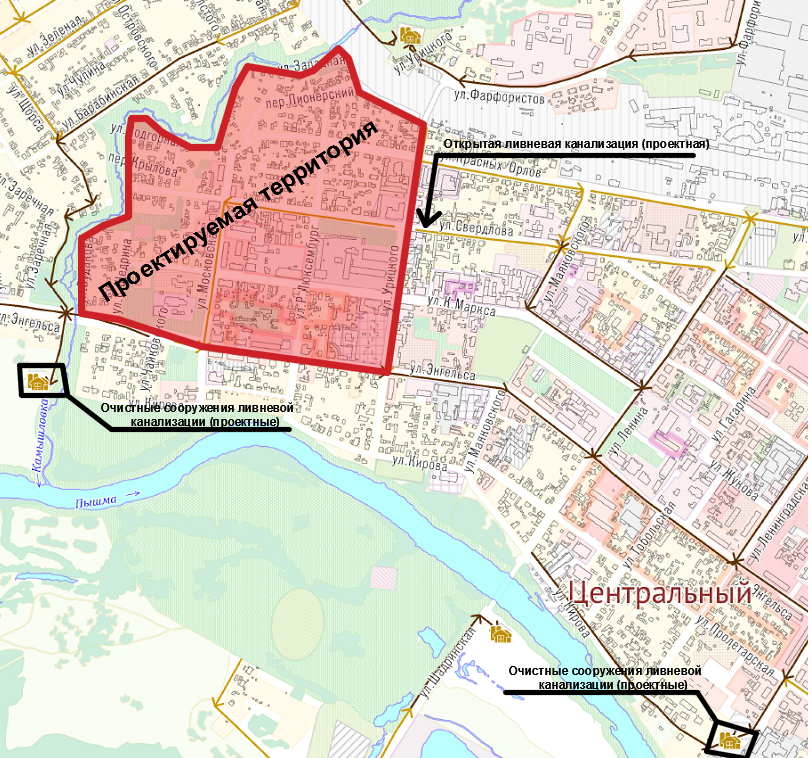 В ходе более детального рассмотрения рельефа местности, на стадии разработки проекта планировки, были внесены коррективы в схему водоотвода с данной территории, в частности изменена трассировка самотечных коллекторов, сокращено количество и протяженность открытых лотков ливневой канализации (канав), данные решения продиктованы изменением в трассировке лиц, уточнением рельефа местности, так же данное решение экономически более выгодно. С учетом рельефа местности весь проектируемый район представляет собой девять бассейнов стока. Бассейн с площадью 2,7 га. Отвод поверхностных вод осуществляется в северном направлении по лоткам проезжих частей улиц, с последующим сбросом стоков в самотечный коллектор ливневой канализации. Бассейн площадью 10,2 га. Отвод поверхностных вод осуществляется в южном направлении по проектируемой сети ливневой канализации на проектируемые очистные сооружения ливневой канализации, расположенные юго-восточнее проектируемой территории на берегу реки Пышма.Бассейн с площадью 4,1 га. Отвод поверхностных вод осуществляется в юго-восточном направлении по проектируемой сети ливневой канализации на проектируемые очистные сооружения ливневой канализации, расположенные юго-восточнее проектируемой территории на берегу реки Пышма.Бассейн с площадью 7,2 га. Отвод поверхностных вод осуществляется в юго-восточном направлении по проектируемой сети ливневой канализации на проектируемые очистные сооружения ливневой канализации, расположенные юго-восточнее проектируемой территории на берегу реки Пышма.Бассейн с площадью 3,0 га. Отвод поверхностных вод осуществляется в западном направлении по проектируемой сети ливневой канализации на проектируемые очистные сооружения ливневой канализации, расположенные юго-западнее проектируемой территории на берегу реки Камышловка.Бассейн площадью 5,9 га. Отвод поверхностных вод осуществляется в западном направлении по лоткам проезжих частей без очистки за пределы проектируемой территории, в соответствии с пунктом 287 главы 52 НГПСО 1-2009.66 «Сброс поверхностного стока без очистки допускается в ближайший водоток с локальных водосборов территорий рабочих поселков, поселков городского типа, сельских населенных пунктов и районов малоэтажного жилищного строительства городов с площади, не превышающей 20 га, и не имеющей источников загрязнения». Бассейн с площадью 8,2 га. Отвод поверхностных вод осуществляется в южном направлении по проектируемой сети ливневой канализации на проектируемые очистные сооружения ливневой канализации, расположенные юго-восточнее проектируемой территории на берегу реки Пышма.Бассейн площадью 3,0 га. Отвод поверхностных вод осуществляется в западном направлении по лоткам проезжих частей без очистки за пределы проектируемой территории, в соответствии с пунктом 287 главы 52 НГПСО 1-2009.66 «Сброс поверхностного стока без очистки допускается в ближайший водоток с локальных водосборов территорий рабочих поселков, поселков городского типа, сельских населенных пунктов и районов малоэтажного жилищного строительства городов с площади, не превышающей 20 га, и не имеющей источников загрязнения». Бассейн с площадью 4,5 га. Отвод поверхностных вод осуществляется в юго-западном направлении по лоткам проезжих частей улиц, с последующим сбросом стоков в проектируемый самотечный коллектор ливневой канализации.Схема размещения бассейнов стока приведена на рисунке 3.Рисунок 3Схема бассейнов стока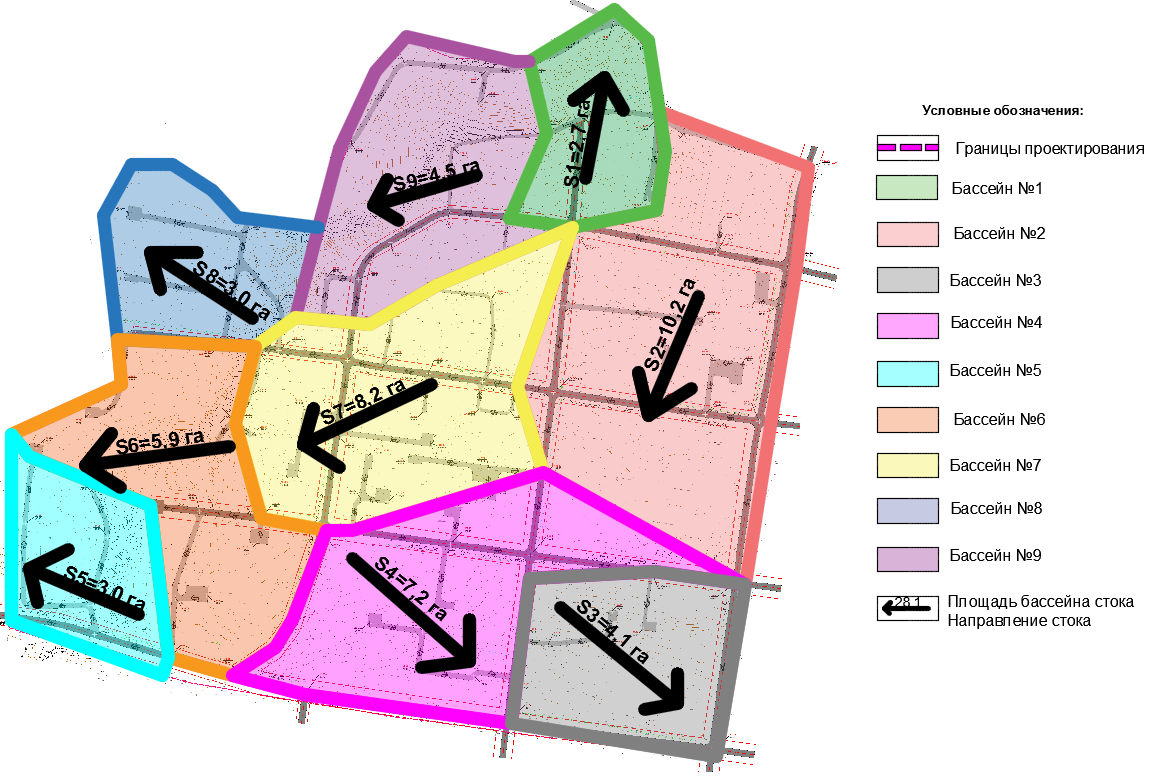 В данном разделе проекта планировки был произведен расчет расходов ливневых стоков. Справочные данные для расчета расходов дождевых стоков сведены в таблицу 21.Таблица 21 Справочные данные для расчета расходов дождевых стоковОпираясь на исходные и справочные данные, в результате расчетов были определены расходы воды с территории площадки. Результаты расчетов, исходя из условия 100 % отвода поверхностных вод с территории водонепроницаемых поверхностей, сведены в таблицу 22.Таблица 22 Результаты расчетов расходов дождевых сточных вод3.6.2. Инженерное благоустройство территорииВ соответствии с природными условиями и принятыми планировочными решениями проекта планировки предусмотрено благоустройство и озеленение территорий общего пользования вдоль красных линий застройки. Мероприятия по реконструкции включают в себя: - расчистка и спрямление канав;- реконструкция откосов (высадка травянистых растений, использование геосетки);Благоустройство территорииМероприятия по благоустройству включают в себя:-	организацию зон отдыха;-	устройство пешеходных дорожек, озеленение;Развитие природно-рекреационных зон на данных территориях предполагает максимальное сохранение уже имеющихся зеленых насаждений, а также устройство новых насаждений в прогулочной зоне. Проектируемое озеленение представлено газонами, кустарниками деревьями. Покрытие пешеходных дорожек предлагается выполнить из тротуарной плитки.Проектом заложено строительство водоотводящей канавы по улицам и в границах территорий общего пользования. Не смотря на то что канава является инженерным сооружением и несет важную функцию водоотвода, она может стать так же элементом благоустройства и приобрести эстетические функции. Откосы канавы возможно укрепить речными булыжниками или высадить растения, корневая система которых способна препятствовать разрушению откоса, также возможно осуществить оба варианта.На рисунке 4 представлен пример благоустройства водоотводящей канавы с применением облицовки булыжником и высадкой влаголюбивых растений.Рисунок 4 Пример благоустройства водоотводящего сооружения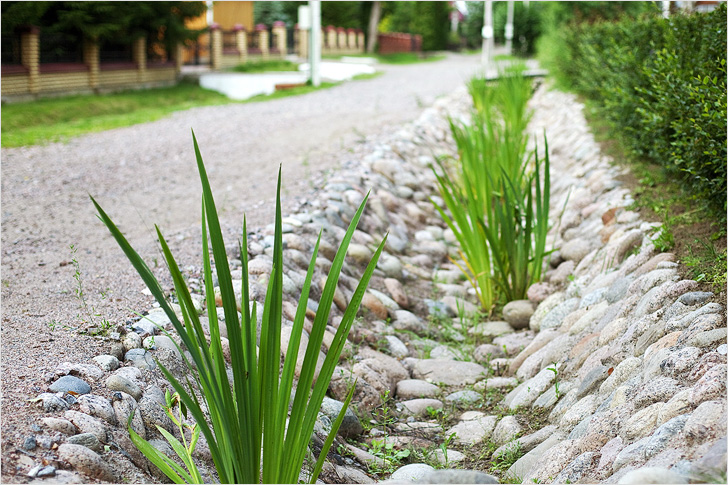 Для беспрепятственного доступа инвалидов ко всем необходимым объектам необходимо предусмотреть понижающие площадки в местах пересечения тротуаров с проезжей частью. Высота бортовых камней тротуара должна быть не менее 2,5 см и не превышать 4 см (рисунок 5 – «Типовая конструкция понижающей площадки»). Минимальная ширина пониженного бордюра, исходя из габаритов кресла-коляски, должна быть не менее 900 мм. Данное мероприятие необходимо проводить на рабочей стадии проектирования.Рисунок 5Типовая конструкция понижающей площадки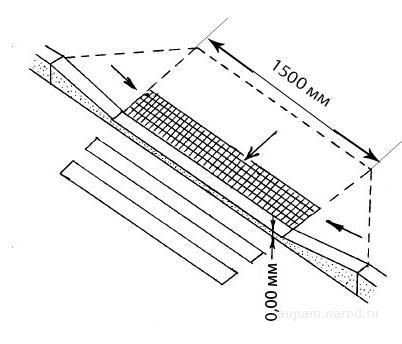 4. ОЦЕНКА ВОЗМОЖНОГО ВЛИЯНИЯ ПЛАНИРУЕМЫХ ПАРАМЕТРОВ ДЛЯ РАЗМЕЩЕНИЯ ОБЪЕКТОВ МЕСТНОГО ЗНАЧЕНИЯ ПОСЕЛЕНИЯ НА КОМПЛЕКСНОЕ РАЗВИТИЕ ТЕРРИТОРИЙ4.1. Мероприятия по охране окружающей средыНастоящим проектом планировки в соответствии с Генеральным планом муниципального образования Камышловский городской округ предусмотрено проведение мероприятий по охране окружающей среды.Мероприятия по охране атмосферного воздуха- установление в соответствии с СанПиН 2.2.1/2.1.1.1200-03 санитарно-защитных зон предприятий и других объектов, являющихся источниками негативного воздействия на атмосферу, расположенных на территории проектирования и за ее границами;- соблюдение установленного режима использования санитарно-защитных зон;- изменение (сокращение) границ санитарно-защитных зон ЗАО «Камышловская швейная фабрика», ООО «Камышловский завод электронных компонентов» с исключением наложения на жилую застройку путем планировочной реорганизации и функциональной трансформации промышленных территорий;- реорганизация территории, предназначенной для размещения гаражей-стоянок закрытого типа, в целях соблюдения санитарного разрыва до объектов застройки;- организация мониторинга и контроля за состоянием атмосферного воздуха на границе санитарно-защитных зон предприятий и жилых районов;- посадка специального озеленения в санитарно-защитных зонах для защиты населения от негативного влияния объектов;- реконструкция существующих улиц и дорог;- контроль выбросов от автомобильного транспорта.Мероприятия по охране поверхностных и подземных водных ресурсов- мониторинг качества питьевой воды;- разработка проектных решений по водоотведению и вертикальной планировки проектируемой территории;- соблюдение режима береговой полосы, прибрежной защитной полосы и водоохранной зоны р. Пышма и р. Камышловка;- ограничение строительства новых и реконструкции ветхих объектов капитального строительства без проведения специальных защитных мероприятий по предотвращению негативного воздействия вод, расположенных в зоне затопления паводком 1% обеспеченности в соответствии с Водным кодексом РФ;- ограничение строительства и реконструкции объектов капитального строительства, расположенных в береговой полосе водных объектов в соответствии с Водным кодексом РФ;- запрет размещения новых земельных участков в береговой полосе водных объектов.Мероприятия по охране почв и грунтов- 100% обеспечение всей существующей и проектной застройки централизованной системой водоотведения;- организация системы сбора, хранения и утилизации бытовых отходов.Мероприятия, влияющие на физические факторы- регулярные наблюдения за радиоактивным загрязнением приземной атмосферы;- снижение пылевой нагрузки на население путем пылеподавления (полив территории в летний период), благоустройства и озеленения территории, повышения качества дорожного покрытия, обеспечения своевременной санитарной очистки территории.4.2. Планировочные ограниченияПроектными зонами с особыми условиями использования на территории проектирования и вблизи являются:- санитарно-защитные зоны предприятий;- санитарный разрыв от гаражей-стоянок закрытого типа до объектов застройки;- охранные зоны объектов электроснабжения;- охранные зоны объектов газоснабжения;- охранные зоны линий связи;- минимальные расстояния от газопроводов до фундаментов зданий и сооружений;- минимальные расстояния от водопроводов до фундаментов зданий и сооружений;- минимальные расстояния от тепловых сетей до фундаментов зданий и сооружений;- минимальные расстояния от самотечной и напорной канализации до фундаментов зданий и сооружений;- водоохранная зона, прибрежная защитная полоса и береговая полоса, зона затопления 1% обеспеченности р. Пышма и р. Камышловка;Водоохранная зона, прибрежная защитная полоса и береговая полоса р. Пышма и р. Камышловка, зона затопления 1% обеспеченностиНесколько земельных участков индивидуальной жилой застройки попадают в границы береговой полосы водных объектов. Так как данные земельные участки поставлены на государственный кадастровый учет, проектом предлагается сохранение участков с наложением ограничений строительства и реконструкции объектов капитального строительства в границах таких земельных участков.Земельные участки, расположенные в зоне затопления паводком 1% обеспеченности, также состоят на государственном кадастровом учете. Для таких участков запрещается строительство объектов капитального строительства без проведения специальных защитных мероприятий по предотвращению негативного воздействия вод. Меры по предотвращению негативного воздействия вод и ликвидации его последствий обязан осуществлять собственник водного объекта.Санитарно-защитные зоныТак как в нормативную санитарно-защитную зону ЗАО «Камышловская швейная фабрика» и ООО «Камышловский завод электронных компонентов» попадает часть жилой застройки, проектом предусматривается изменение (сокращение) границ санитарно-защитных зон предприятий до 20 метров с исключением наложения на жилую застройку путем планировочной реорганизации и функциональной трансформации промышленных территорий. Для объектов требуется разработка проекта санитарно-защитных зон.Также на проект предлагается реорганизация территории, предназначенной для размещения гаражей-стоянок закрытого типа. Гаражи, от которых не соблюдается санитарный разрыв до жилых зданий и территорий лечебных учреждений, предлагается ликвидировать. Разрыв от гаражей-стоянок закрытого типа принимается на основании результатов расчетов рассеивания загрязнений в атмосферном воздухе и уровней физического воздействия. Так как такие расчеты отсутствуют, размеры санитарных разрывов принимаются согласно таблице 7.1.1 СанПиН 2.2.1/2.1.1.1200-03 (таблица 23).Таблица 23Разрыв от сооружений для хранения легкового автотранспорта до объектов застройкиОхранные зоны объектов электросетевого хозяйстваТак как часть жилых домов попадает в охранную зону воздушных линий электропередачи 10 кВ, проектом предусматривается переукладка в кабель части ВЛ (по ул. Московская и ул. Розы Люксембург) и реконструкция остальных линий электропередачи с изоляцией проводов. Так же предусматривается изменение трассировки воздушной линии электропередачи 10 кВ по ул. Энгельса и ул. 
Московской.В соответствии с постановлением Правительства РФ от 24.02.2009 №160 «О порядке установления охранных зон объектов электросетевого хозяйства и особых условий использования земельных участков, расположенных в границах таких зон» для воздушных линий электропередачи напряжением 10 кВ с изолированными проводами устанавливаются охранные зоны в размере 5 метров в каждую сторону от крайних проводов. Охранные зоны и минимальные расстояния от газопроводов до фундаментов зданий и сооруженийСогласно решениям Генерального плана муниципального образования Камышловский городской округ предлагается вынос части существующего подземного газопровода высокого давления 0,6 МПа с пер. Пионерского на ул. Урицкого.В соответствии с постановлением Правительства РФ от 20.11.2000 №878 «Об утверждении Правил охраны газораспределительных сетей» для подземных газопроводов устанавливается охранная зона на расстоянии 3 метра от газопровода со стороны провода и 2 метров – с противоположной стороны.Также от газопроводов устанавливаются минимальные расстояния до фундаментов зданий и сооружений. В соответствии с СП 62.13330.2011 «Газораспределительные системы» минимальное расстояние от оси подземного газопровода давлением 0,6 МПа до фундаментов зданий и сооружений составит 7 метров в каждую сторону. Поскольку участок проектирования представляет собой территорию, плотно застроенную жилыми индивидуальными и многоквартирными домами, согласно СП 62.13330.2011 «Газораспределительные системы», п. 5.1.1, в стесненных условиях разрешается сокращать минимальные расстояния на 50%, то есть до 3,5 метров.Охранные зоны линий связиРазмещение проектных линий связи проектом не предусматривается.Минимальные расстояния от водопровода до фундаментов зданий и сооруженийВ соответствии с СП 42.13330.2011 «Градостроительство. Планировка и застройка городских и сельских поселений» (актуализированная редакция СНиП 2.07.01-89*) минимальное расстояние от существующих и переукладываемых водопроводов до фундаментов зданий и сооружений составит 5 метров в каждую сторону.Минимальные расстояния от тепловых сетей до фундаментов зданий и сооруженийВ соответствии с СП 42.13330.2011 «Градостроительство. Планировка и застройка городских и сельских поселений» (актуализированная редакция СНиП 2.07.01-89*) минимальное расстояние от тепловых сетей до фундаментов зданий и сооружений составляет 5 метров в каждую сторону.Минимальные расстояния от канализации до фундаментов зданий и сооруженийНа территории проектирования предусматривается прокладка самотечной и напорной канализации. В соответствии с СП 42.13330.2011 «Градостроительство. Планировка и застройка городских и сельских поселений» (актуализированная редакция СНиП 2.07.01-89*) минимальное расстояние от самотечной канализации до фундаментов зданий и сооружений составит 3 метра в каждую сторону, от напорной – 5 метров.4.3. Санитарная очистка территорииСанитарная очистка проектируемой территории занимает важное место среди комплекса задач по охране окружающей среды и направлена на содержание территории города в безопасном для человека состоянии.Проектом предусматривается планово-регулярная система очистки территории, которая включает организацию временного хранения и сбора бытовых отходов в местах их образования, удаление бытовых отходов с территорий домовладений и организаций, обезвреживание и утилизацию бытовых отходов.Расчет накопления твердых бытовых отходовОбъем твердых бытовых отходов рассчитывается исходя из минимальных показателей накопления коммунальных отходов в соответствии с Местными нормативами градостроительного проектирования Камышловского городского округа Свердловской области.Количество твердых бытовых отходов рассчитывается по формуле:ТБО = НТБО × П,где ТБО – количество накапливаемых твердых бытовых отходов, НТБО – минимальный нормативный показатель накопления твердых бытовых отходов,П – показатель.Расчет накопления твердых бытовых отходов представлен в таблице 24.Таблица 24Расчет накопления твердых бытовых отходовПроектом предусматривается плановая система очистки территории с удалением и обезвреживанием бытового мусора и других твердых отходов, с периодичностью:- в летний период (при плюсовой температуре свыше +5°) ежедневный;- в зимний период (при температуре – 5° и ниже) раз в трое суток.В соответствии с Местными нормативами градостроительного проектирования Камышловского городского округа Свердловской области бытовые отходы:- жилой застройки составляют 1735,5 м3/год, или 4,75 м3/сутки;- прочие бытовые отходы составят 1412,54 м3/год, то есть 3,87 м3/сутки.Для сбора ТБО в многоквартирной, индивидуальной застройки и объектов социального и культурно-бытового обслуживания предлагается размещение контейнерных площадок:- для жилой застройки организация 14 контейнерных площадок с размещением на них контейнеров объемом 0,75 куб.м;- для общественных зданий предусмотрена организация 11 площадок с размещением на них контейнеров объемом 0,75 куб.м.В соответствии с Местными нормативами градостроительного проектирования Камышловского городского округа Свердловской области в случаях реконструкции сложившейся индивидуальной и секционной жилой застройки размещение площадок для мусоросборников следует предусматривать не ближе 15 метров от окон дома, но не далее  от входа в дом.Площадки для контейнеров должны иметь ровное асфальтовое или бетонное покрытие, ограждение зелеными насаждениями или какое-либо другое ограждение (кирпичное, сетчатое, бетонное). Размер площадки должен быть рассчитан на установку необходимого числа контейнеров, но не более 5.Согласно схеме Генеральной очистки Камышловского городского округа и материалам по обоснованию «Генеральный план Муниципального образования Камышловский городской округ», твердые бытовые отходы из города Камышлов предлагается вывозить на реконструируемую свалку ТБО в деревне Фадюшина.Движение мусоровоза, размещение площадок для установки мусорных контейнеров с обозначением радиуса обслуживания и расстояния до жилых домов показано на схеме санитарной очистки проектируемой территории.II. ОСНОВНЫЕ ТЕХНИКО-ЭКОНОМИЧЕСКИЕ ПОКАЗАТЕЛИТехнико-экономические показатели сведены в таблицу 25.Таблица 25Технико-экономические показателиIII. ПЕРЕЧЕНЬ ОСНОВНЫХ ФАКТОРОВ РИСКА ВОЗДЕЙСТВИЯ ЧРЕЗВЫЧАЙНЫХ СИТУАЦИЙ ПРИРОДНОГО И ТЕХНОГЕННОГО ХАРАКТЕРА Раздел подготовлен с использованием материалов генерального плана муниципального образования Камышловский городской округ. 1. Чрезвычайные ситуации природного характера                                                                                                                                                                                                                                                         Виды опасных природных явленийОпасное природное явление – это событие природного происхождения или результат деятельности природных процессов, которые по своей интенсивности, масштабу распространения и продолжительности могут вызвать поражающие воздействия на людей, объекты экономики и окружающую природную среду.Из возможных опасных природных явлений на территории характерны:-	природные пожары-	опасные гидрологические явления и процессы - паводок, подтопление.Другие опасные природные явления (извержения вулканов, оползни, селевые потоки, снежные лавины, бури, град, цунами, наводнения) не характерны.Природные пожарыПожар представляет достаточно сложное явление, обусловленное протеканием и развитием во времени и пространстве процессов горения, масса и теплообмена. При этом безусловно определяющим процессом явления горения.В засушливые периоды лесные массивы окружающие могут стать источниками лесных пожаров. Для снижения риска возникновения ЧС – лесные пожары необходимо предусматривать организацию противопожарных разрывов в соответствии с СП 42.13330.2011 расстояние от застройки до лесных массивов - не менее 15 м.Следует отметить, что для ликвидации лесных пожаров необходима реконструкция дорог для обслуживания лесов, крупных водоёмов и рек. В соответствии с Техническим регламентом о требованиях пожарной безопасности (123-ФЗ от 22.07.2008) необходимо устройство подъездов к водоемам для забора воды пожарными машинами, в том числе, в зимнее время. Зоны доступности пожарных машин к месту возникновения ЧС определяется из расчета прибытия к месту пожара в течение 20 мин. В зонах проектируемой жилой застройки предусмотрена возможность организации подъездов шириной не менее 5,5 метров ко всем зданиям.Тупиковые проезды заканчиваются площадками для разворота пожарной техники. Конструкция дорожного полотна должны быть рассчитаны на нагрузку пожарного автомобиля.Наружное пожаротушение предусматривается от действующей системы хоз-питьевого водопровода. Настоящим проектом для целей пожаротушения предусмотрено размещение пожарных гидрантов на водопроводной сети.2. Аварийно-опасные объектыНа проектируемой территории аварийно-опасными объектами будут объекты инженерной инфраструктуры и промышленные площадки. Возможно возникновение чрезвычайных ситуаций на электроэнергетических системах, которые будут выражаться в выходе из строя подстанции, либо обрыве линий электропередачи. Возможны чрезвычайные ситуации на коммунальных системах жизнеобеспечения: прорыв газопровода. Все эти ЧС будут иметь локальный характер.Для предотвращения чрезвычайных ситуаций необходимо осуществлять планово-предупредительный ремонт инженерных коммуникаций, линий электропередач, а также контроль состояния жизнеобеспечивающих объектов энерго- и газоснабжения, для промышленных площадок – соблюдение техники безопасности на объекте.4. Стратегически важные объекты при возникновении чрезвычайных ситуацийСтратегически важными объектами г. Камышлов при возникновении ЧС являются:-	Источники водоснабжения;-	Автомобильные дороги;-	Мосты.К объектам, не прекращающим работу во время ЧС могут быть отнесены:Административные, деловые и общественные организации:-	Здание Администрации;-	Почта России и отделения связи;Учреждения религии-	Все религиозные учреждения.Медицинские учреждения:-	Объекты здравоохранения;Объекты, рассматриваемые в качестве возможных мест устройства укрытий, госпиталей во время ЧС:Учреждение культуры и искусства:-	Дома культуры, досуговые центры (проектируемые);-	Учреждения религии.Детские учреждения:-	Детские дошкольные учреждения.Учебные учреждения -	Общеобразовательные школы.4. Биолого-социальные чрезвычайные ситуацииНаступление биолого-социальных чрезвычайных ситуаций на территории возможно в осенне-зимний период при заболеваниях гриппом. В летний период существует опасность заражения клещевым энцефалитом. ПРИЛОЖЕНИЕ 1. Поперечные профили улиц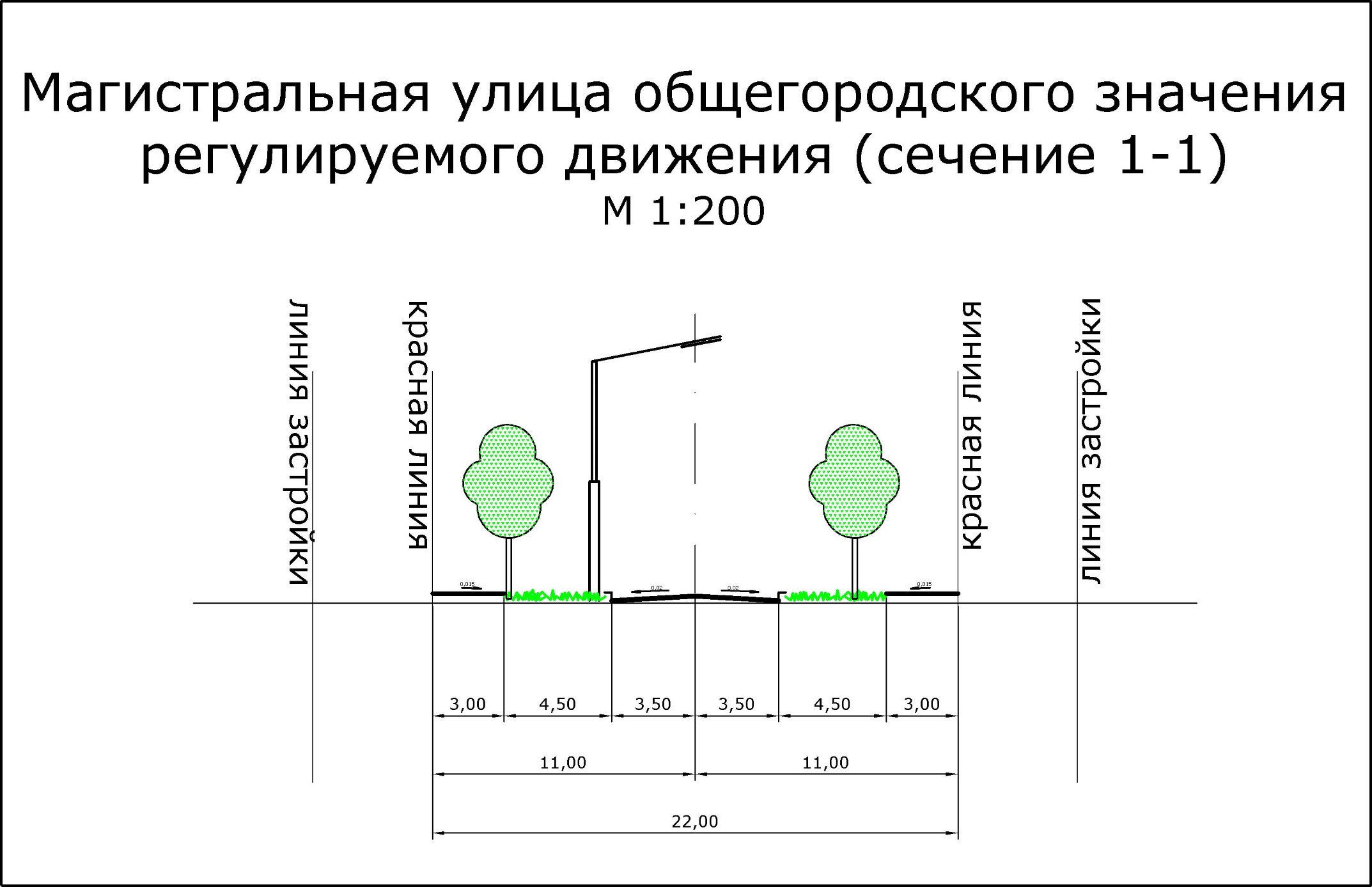 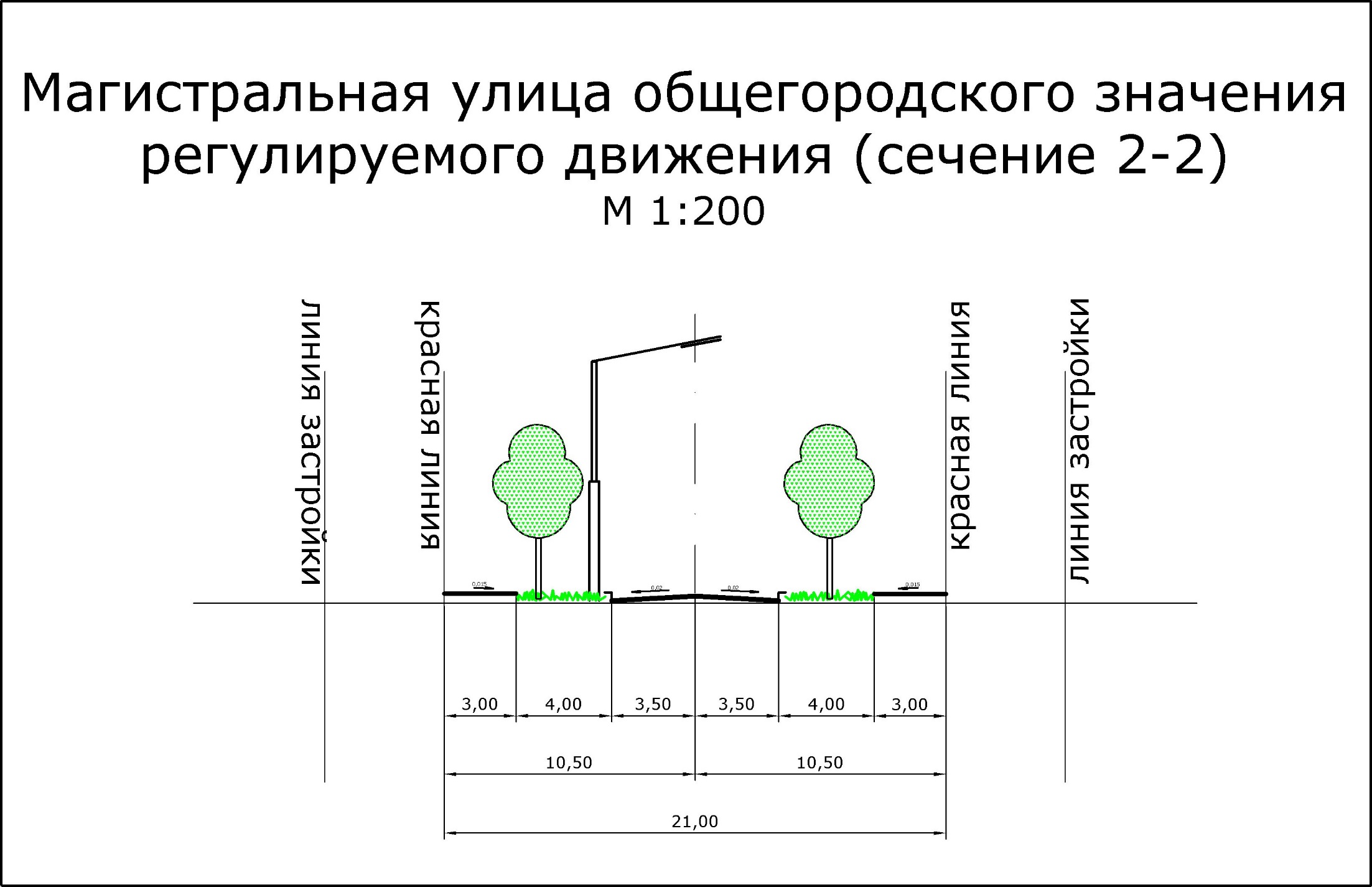 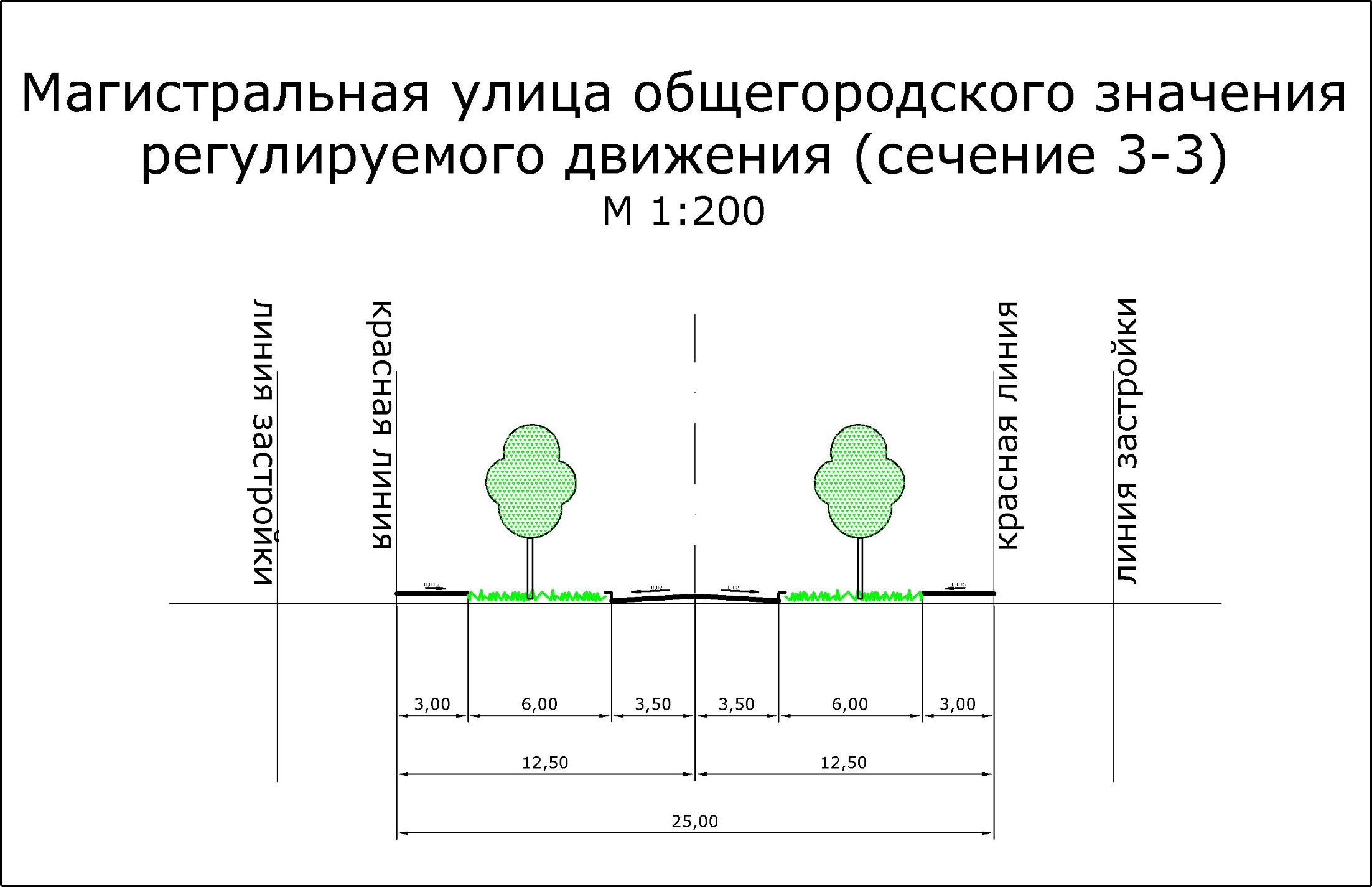 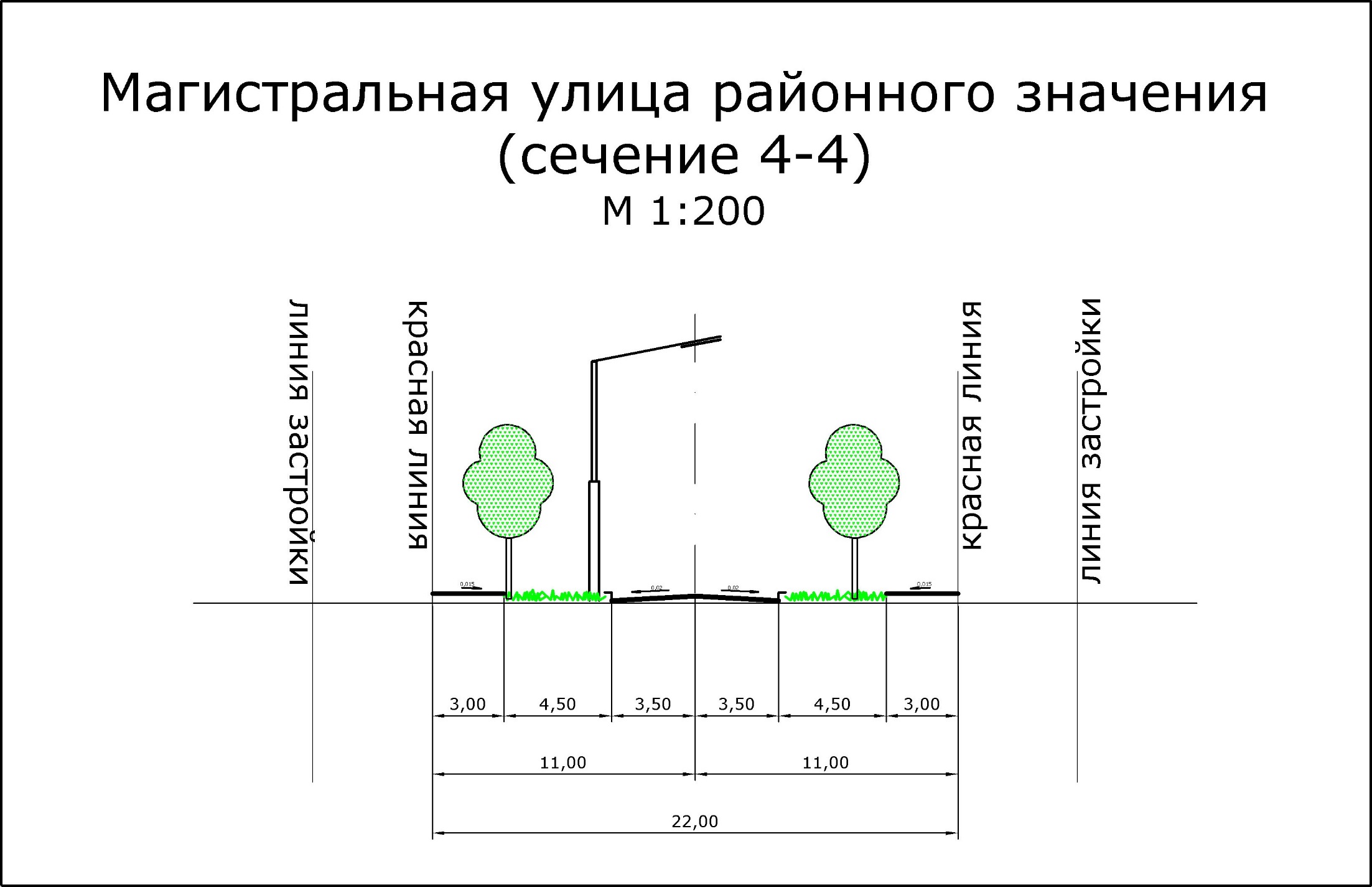 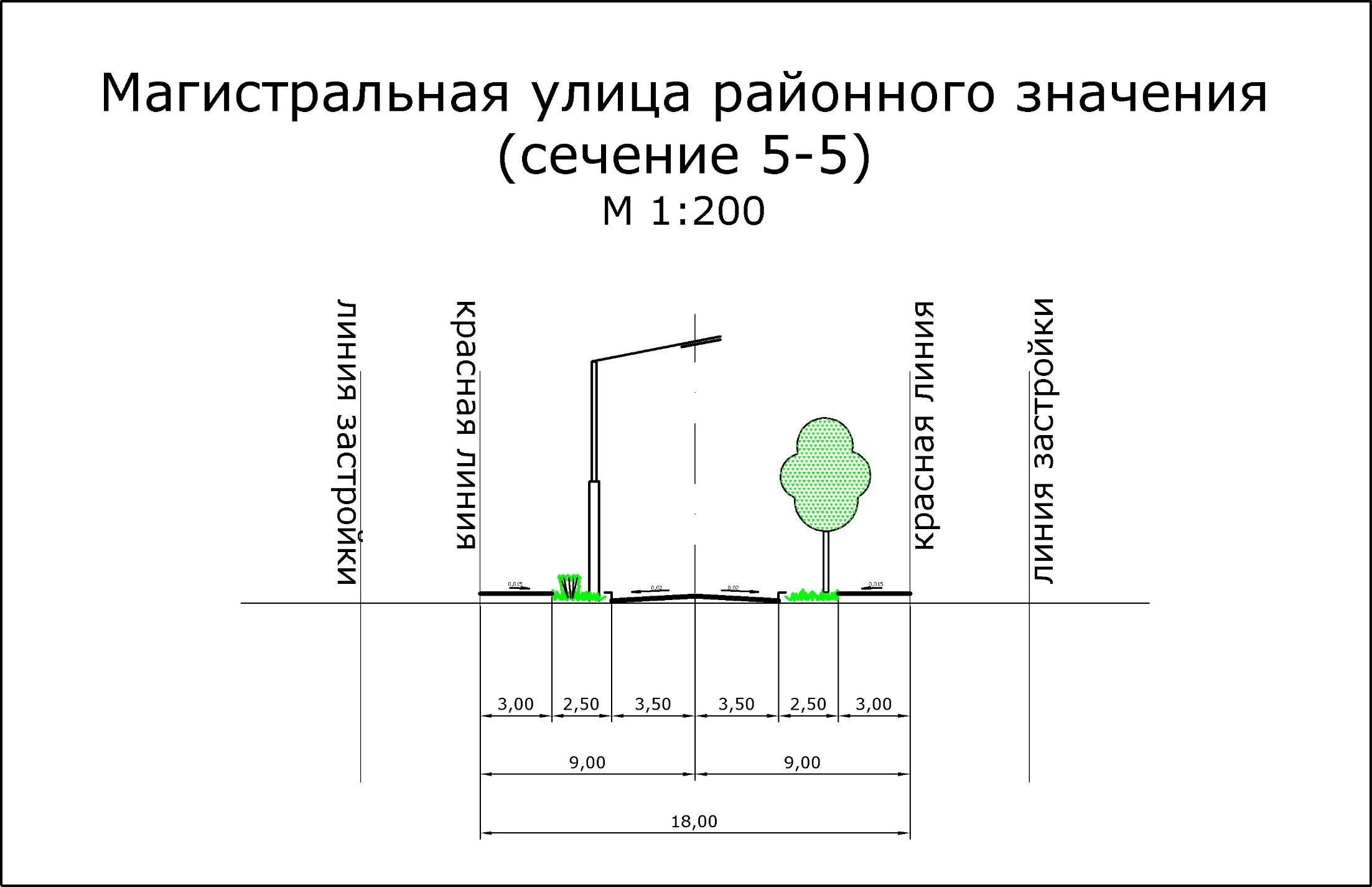 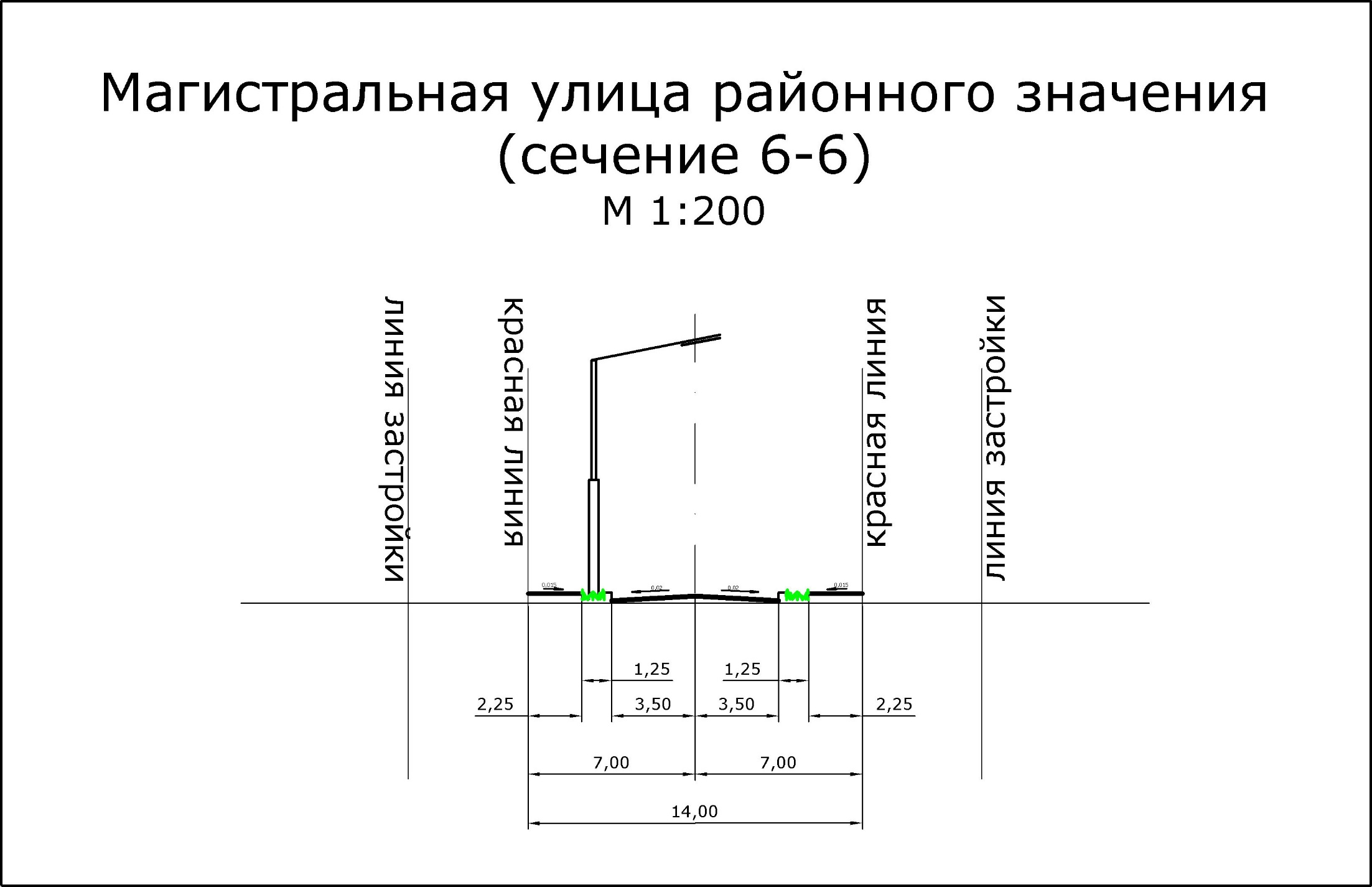 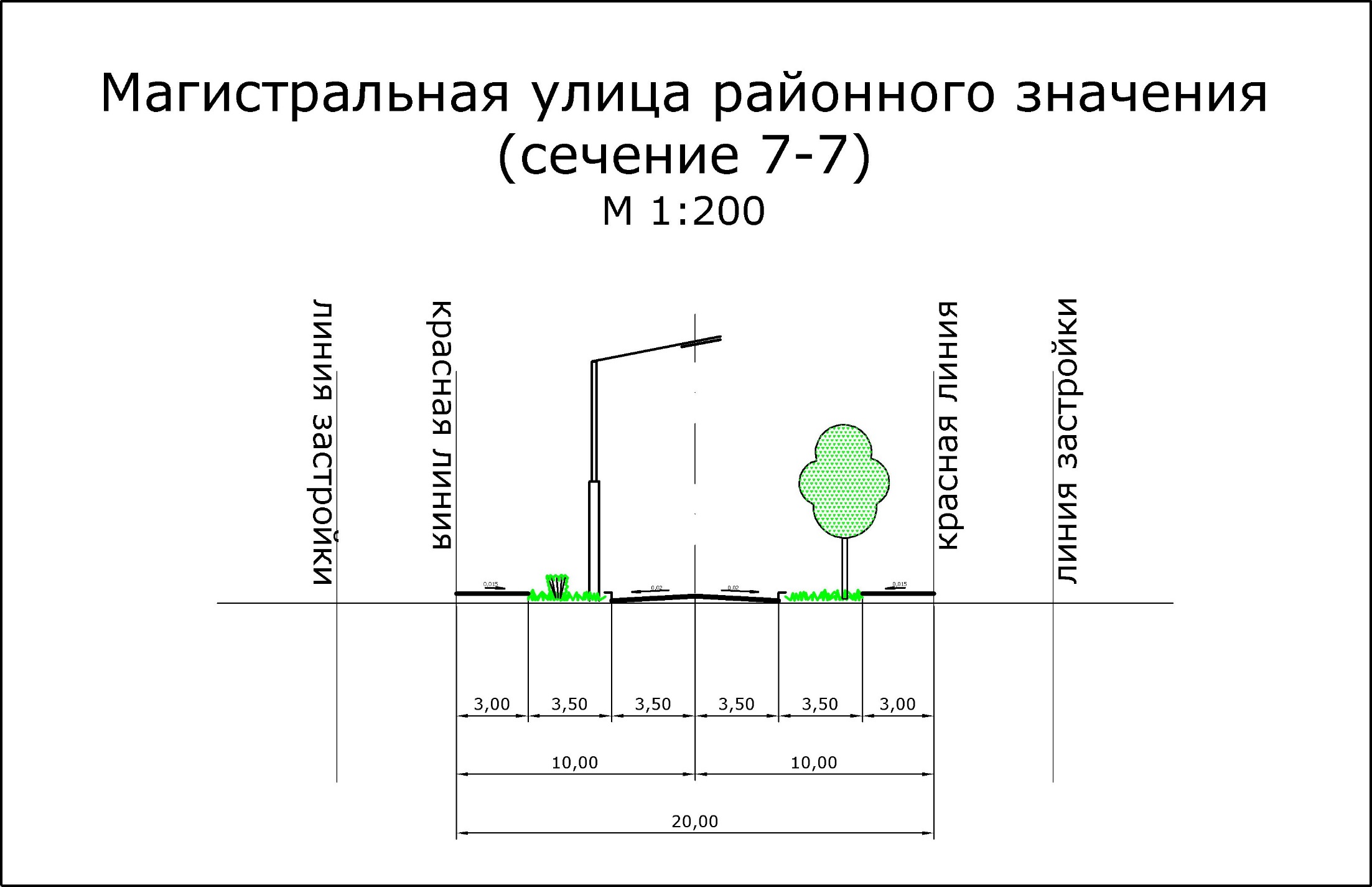 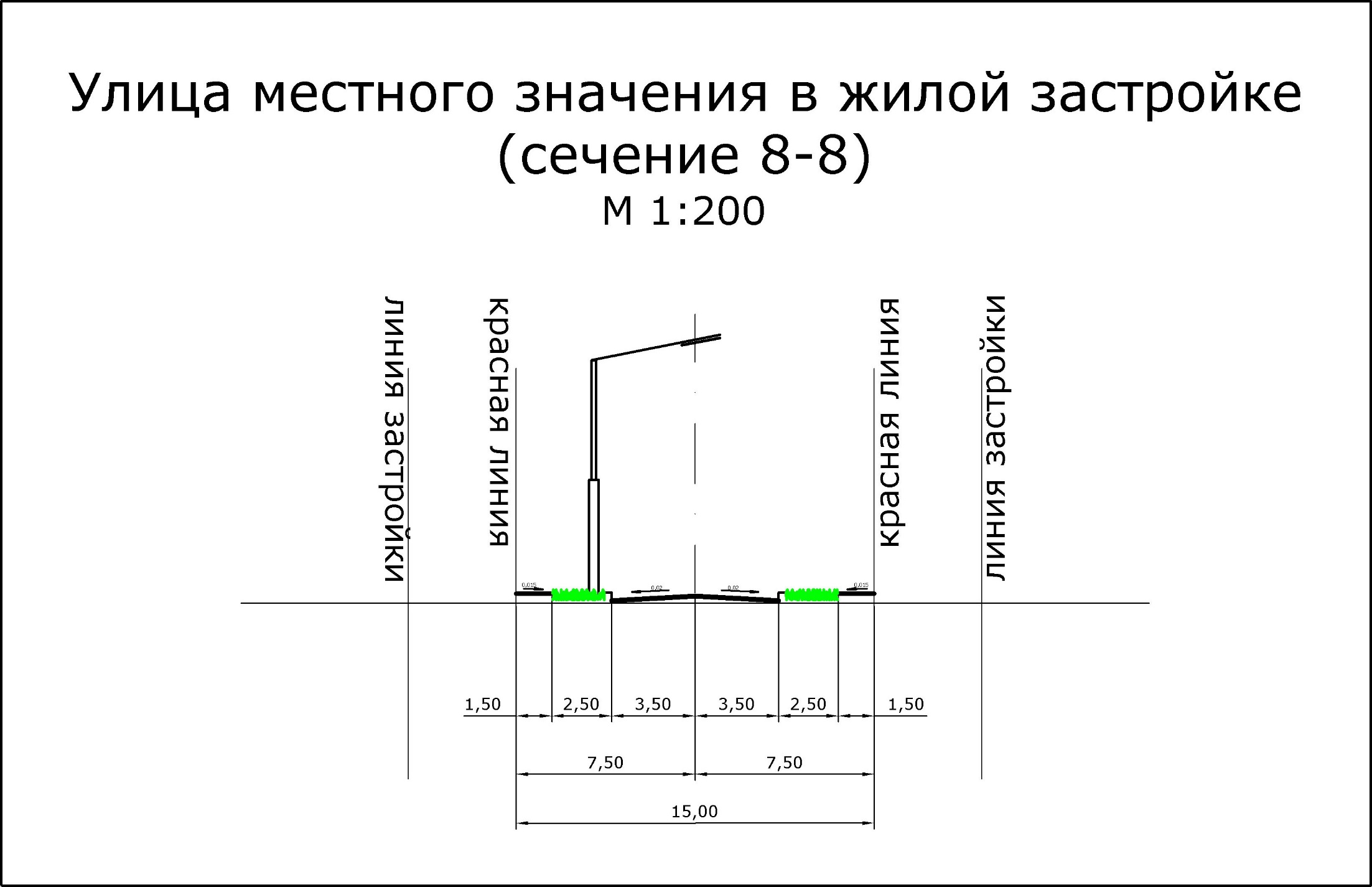 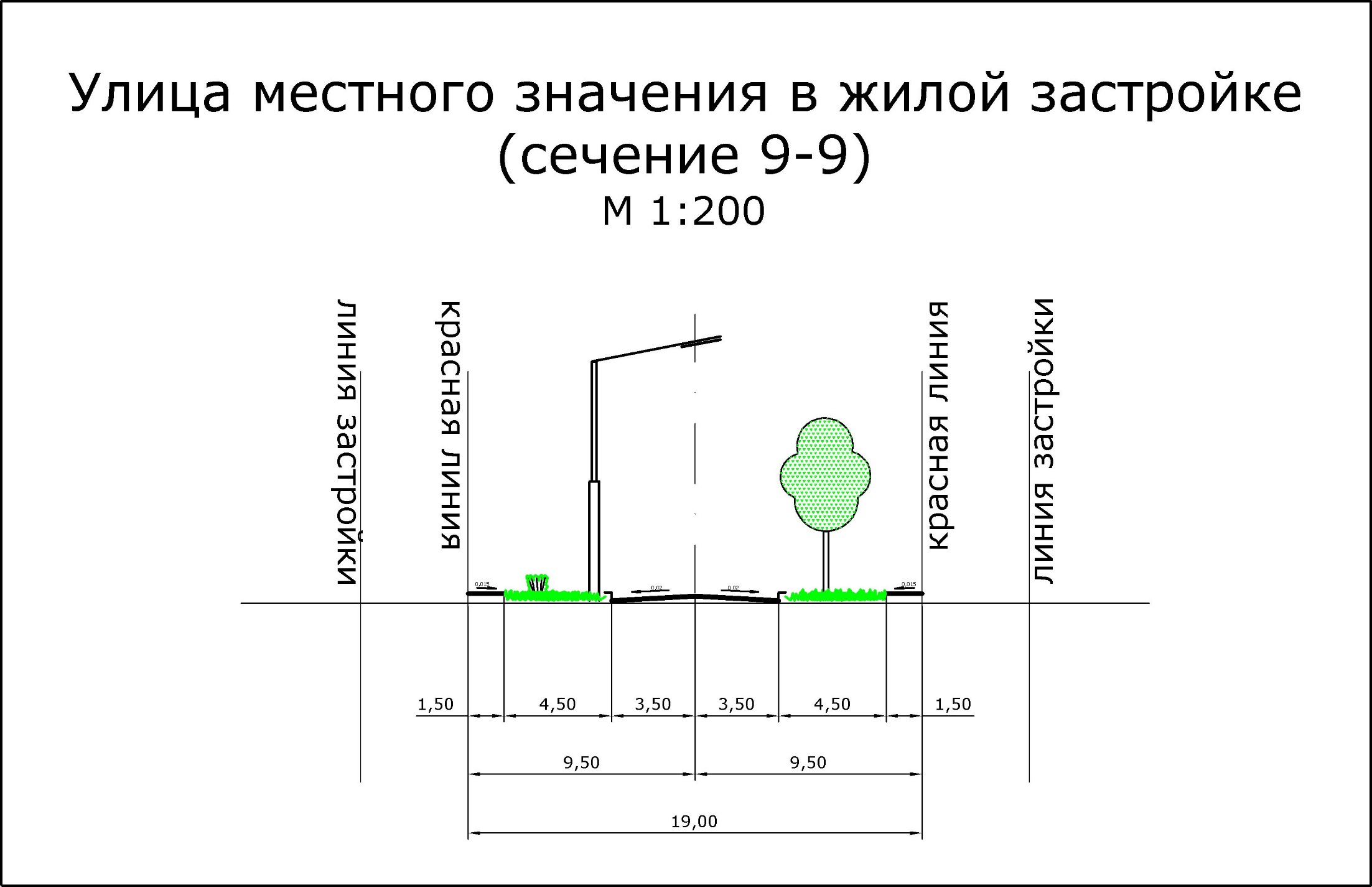 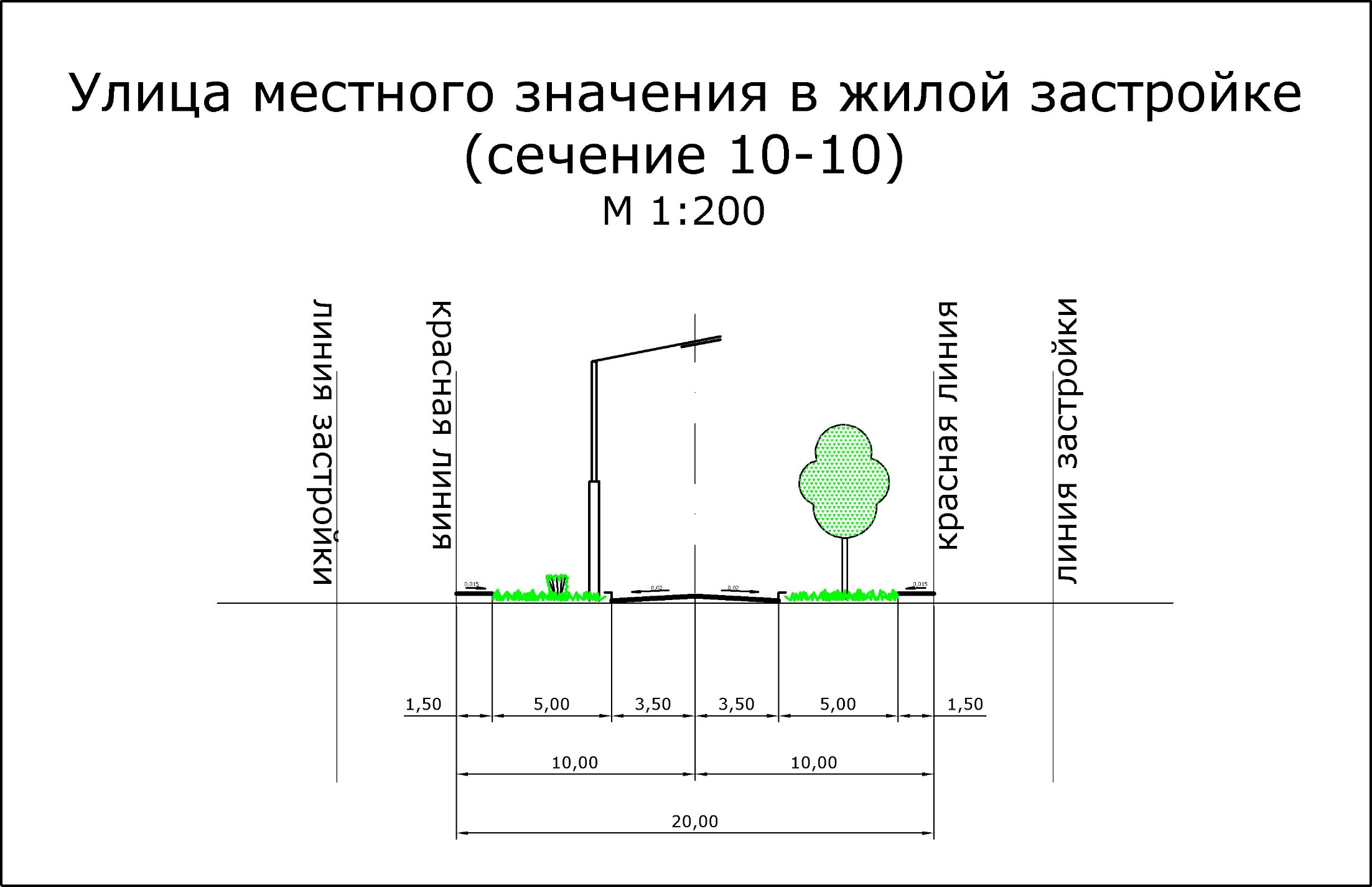 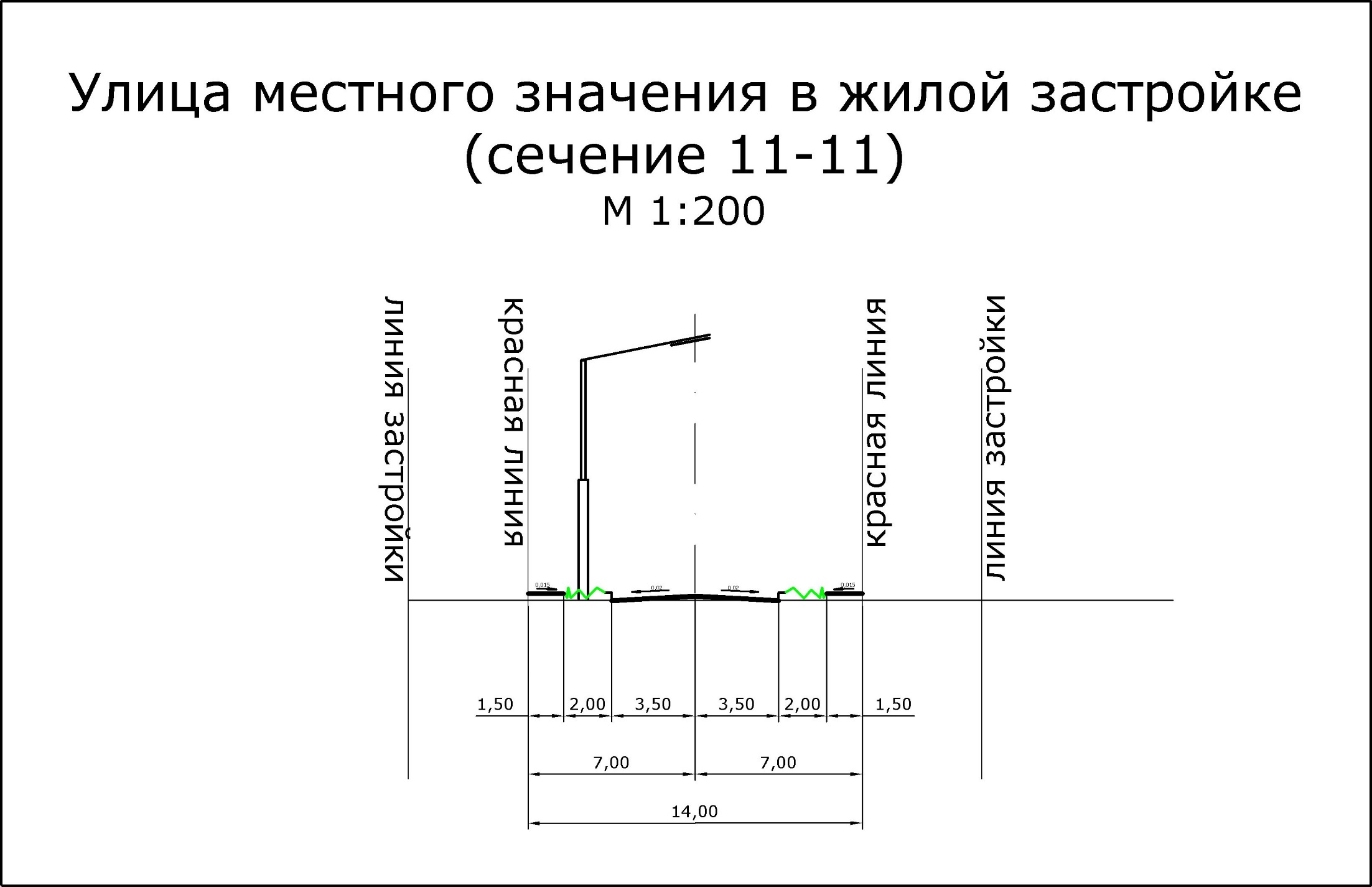 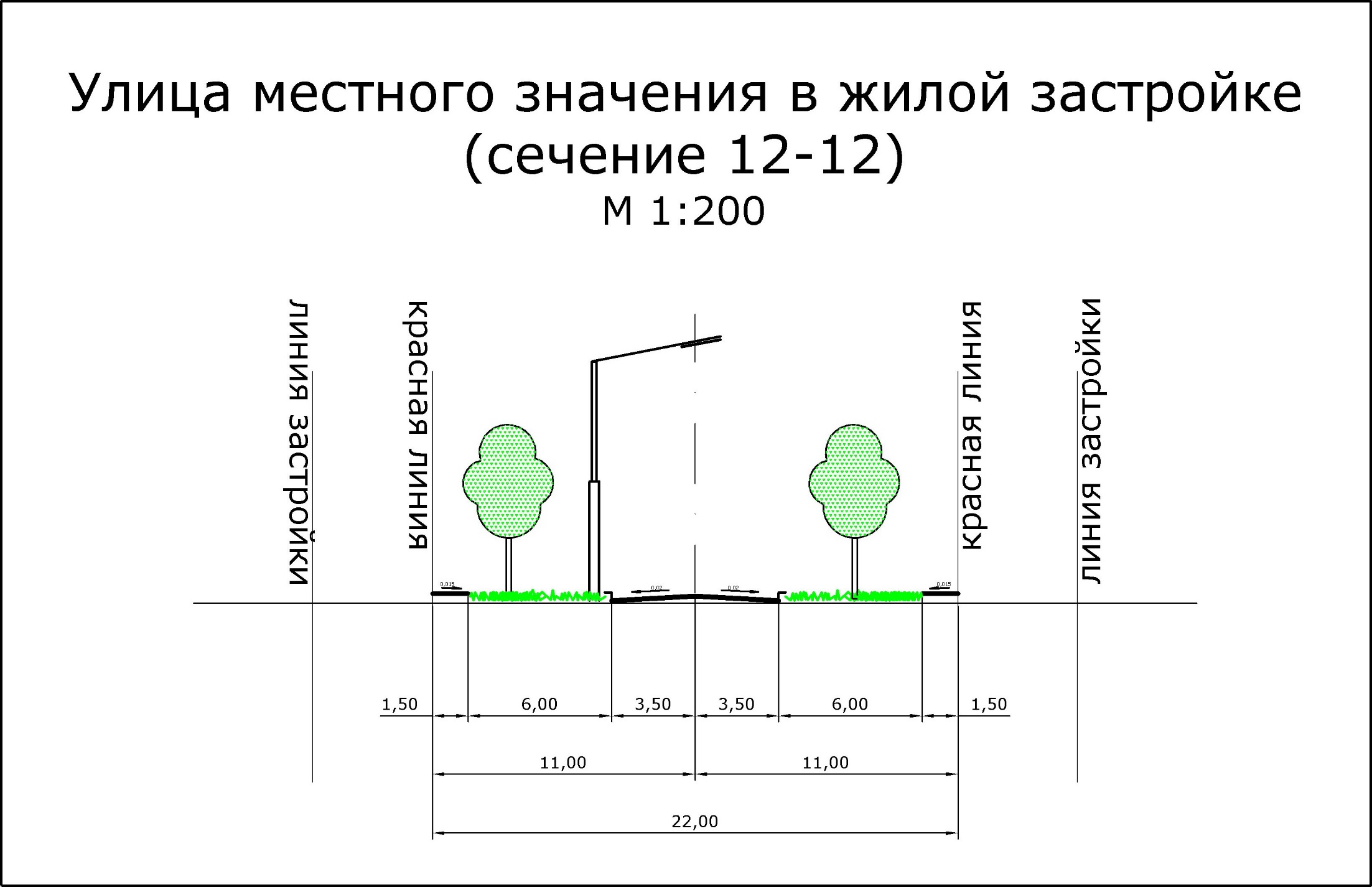 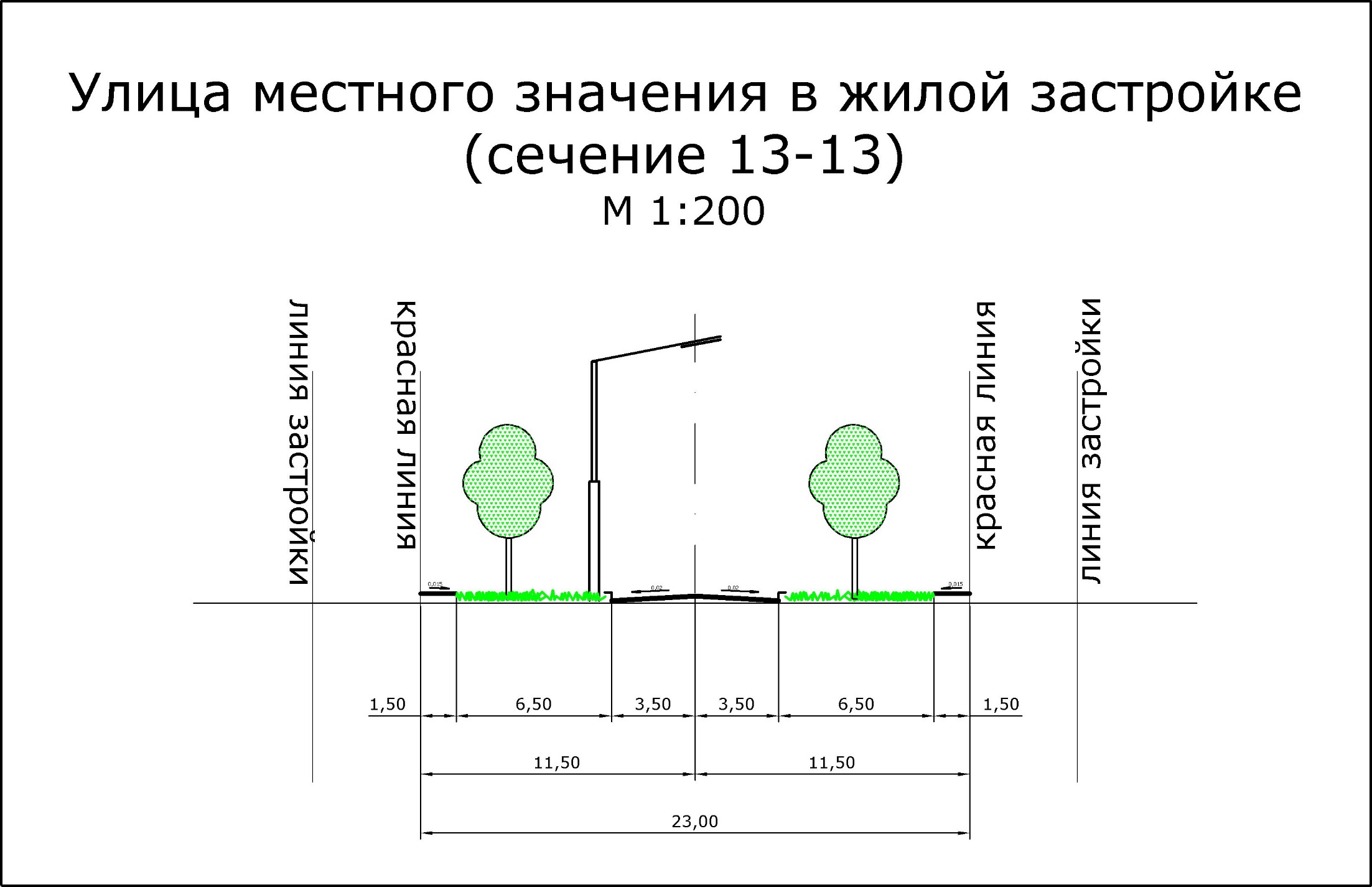 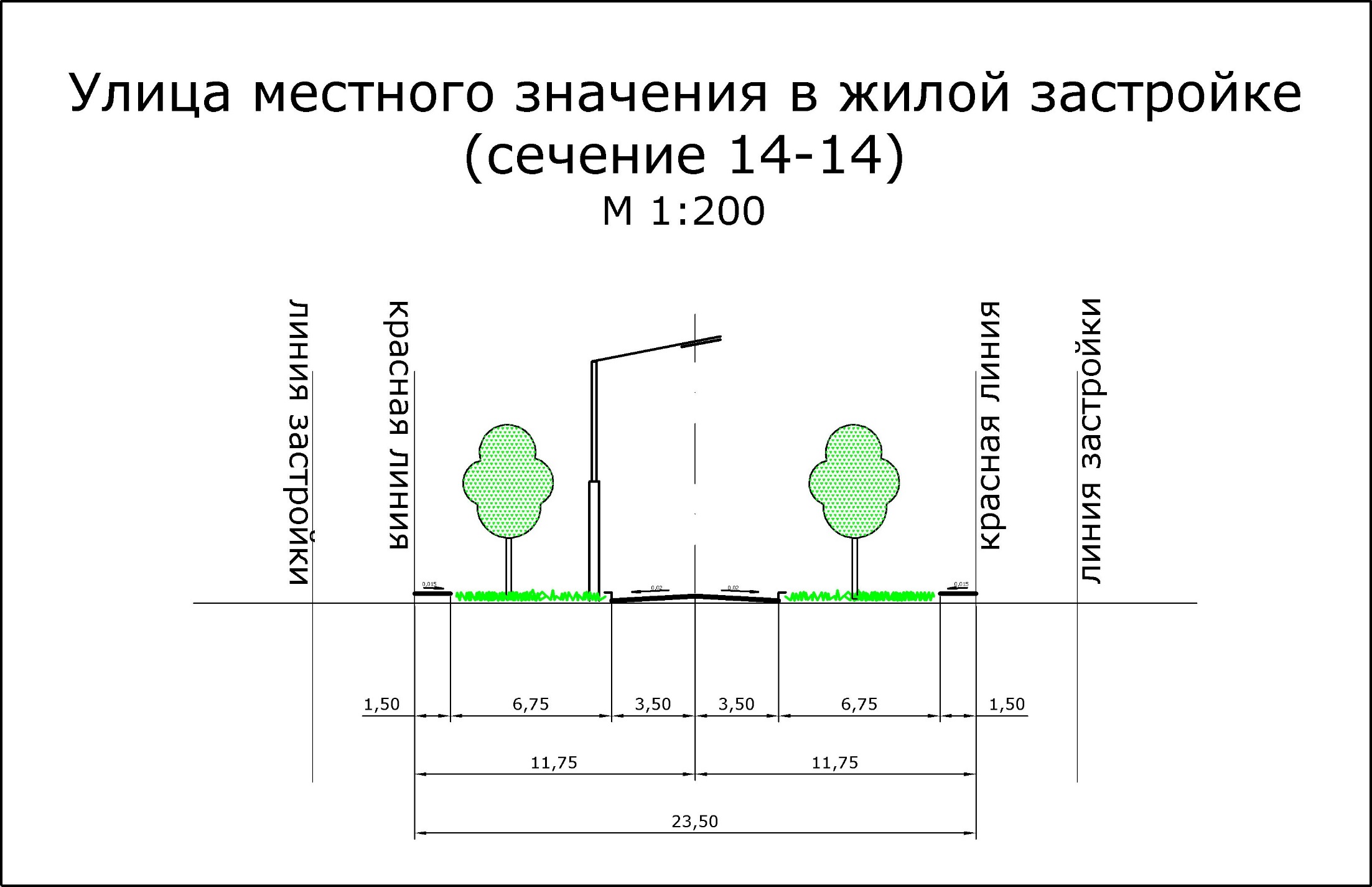 Раздел проектаДолжностьФамилияПодпись1234Архитектурно-планировочная частьГрадостроитель проекта А. Е. Комарова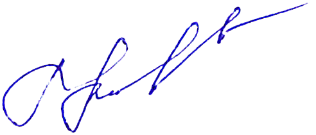 Транспортная инфраструктураИнженерМ.С. Ведищев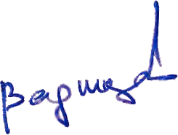 Инженерная инфраструктураИнженерЮ. В. Логинова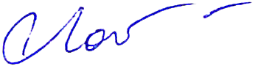 Инженерная подготовкаИнженерМ.Е. Колягина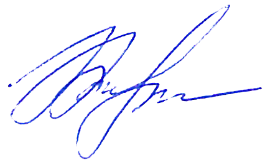 Охрана окружающей средыВедущий специалистА.В. Зуева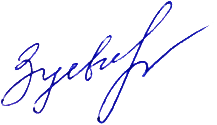 ТЭОВедущий специалистА.В. Зуева№ п/п№листаНаименованиеМасштабМасштабКол.листовСостав материалов проекта планировки территорииСостав материалов проекта планировки территорииСостав материалов проекта планировки территорииСостав материалов проекта планировки территорииСостав материалов проекта планировки территорииГрафические материалыГрафические материалыГрафические материалыГрафические материалыГрафические материалы11Схема расположения элемента планировочной структуры (б/м)(б/м)122Схема использования территории в период подготовки проекта планировки территории (опорный план)1:10001:1000133Эскиз застройки территории1:10001:1000144Схема организации улично-дорожной сети, схема размещения парковок и схема движения транспорта на соответствующей территории 1:10001:1000155Схема границ территорий объектов культурного наследия и зоны их охраны1:10001:1000166Схема границ зон с особыми условиями использования территории 1:10001:1000177Схема вертикальной планировки и инженерной подготовки территории 1:10001:1000188Схема размещения объектов инженерно-технического обеспечения территории (сохраняемых, демонтируемых и планируемых) (Сводный план объектов инженерной инфраструктуры)1:10001:1000199Разбивочный чертеж красных линий1:10001:100011010Схема инженерно-технических мероприятий гражданской обороны и мероприятий по предупреждению чрезвычайных ситуаций1:10001:100011111Схема санитарной очистки проектируемой территории1:10001:10001Текстовые материалыТекстовые материалыТекстовые материалыТекстовые материалыТекстовые материалы121Пояснительная записка Том 1. «Проект планировки и межевания территории в центральной части Камышловского городского округа» Материалы по обоснованию–7878132Пояснительная записка Том 2. «Проект планировки и межевания территории в центральной части Камышловского городского округа»Утверждаемая часть –2424Состав материалов проекта межевания территорииСостав материалов проекта межевания территорииСостав материалов проекта межевания территорииСостав материалов проекта межевания территорииСостав материалов проекта межевания территорииГрафические материалыГрафические материалыГрафические материалыГрафические материалыГрафические материалы1412Чертеж межевания территории1:10001:10001Текстовые материалыТекстовые материалыТекстовые материалыТекстовые материалыТекстовые материалы153Пояснительная записка Том 3. «Проект планировки и межевания территории в центральной части Камышловского городского округа»Проект межевания––88    I    II  III   IY    Y   YI  YII YIII  IX   X  XI        XIIГод-16.6-14.4 -8.0  2.5  9.7 15.2 17.2 14.7  9.0   1.3 -7.2 -14.2 0.8Наиболее холоднойпятидневкиНаиболее холодныхсутокНаиболее холодного периода (зим.  вентиляции)-33-41-21.7IIIIIIIYYYIYIIYIIIIXXXIXIIГод232028294768766251403533512Место установки рейкиОбеспеченность 10 %Обеспеченность 5 %123Открытое6271IIIIIIIYYYIYIIYIIIIXXXIXIIГод3.33.84.14.04.43.93.22.93.54.34.13.73.8Наименование территорийПлощадь, га% ко всейтерритории123Общая площадь земель в границе проектирования48,84100в том числе:1. Жилая зона21,3443,69из них:- территория индивидуальной жилой застройки16,4533,68- территория малоэтажной многоквартирной жилой застройки2,645,41- территория среднеэтажной жилой застройки (секционной)1,733,54- территория дошкольных образовательных учреждений0,521,062. Общественно-деловая зона4,849,91из них:- территория общественно-делового назначения1,122,29- территория объектов здравоохранения1,252,56- территория объектов религии0,571,17- территория учреждений общего, среднего и дополнительного образования1,903,893. Зона сельскохозяйственного использования10,4121,31из них:- луга10,0220,51- огороды 0,390,804. Рекреационная зона2,084,26из них:- древесно-кустарниковая растительность2,054,20- водные объекты0,030,065. Производственная и коммунально-складская зоны3,156,45из них:- территория размещения производственных объектов2,094,28- территория размещения коммунально-складских объектов1,062,176. Зона инженерной и транспортной инфраструктуры6,0312,35из них:- зона инженерной инфраструктуры0,280,58- зона транспортной инфраструктуры5,7511,777. Прочие зоны0,992,03из них:- прочие территории0,992,03№ХарактеристикаПоказательПоказательПоказательПоказатель№Характеристикаиндивидуальная жилая застройкамногоквартирная малоэтажная жилая застройкасреднеэтажная жилая застройкаитого123451Этажность1-21-34-5-2Количество жилых домов/квартир20328/2219/278240/7023Жилой фонд, кв.м.11380,25823,012683,429886,64Население, чел46750964016165Плотность населения, чел/га28193370НаименованиеЕдиница измерения/обеспеченностьЕдиница измерения/обеспеченностьЕдиница измерения/обеспеченностьПотребность, всегоПримечание122234ОбразованиеОбразованиеОбразованиеОбразованиеОбразованиеОбразованиеДошкольные общеобразовательные учреждениянатур.показат. (ед/мест)натур.показат. (ед/мест)натур.показат. (ед/мест)110МАДОУ «Детский сад №12», ул. Карла Маркса, 2аДошкольные общеобразовательные учрежденияобеспеч. 50 мест на 1 тыс.челНеобходимое кол-во местНеобходимое кол-во мест81МАДОУ «Детский сад №12», ул. Карла Маркса, 2аДошкольные общеобразовательные учрежденияобеспеч. 50 мест на 1 тыс.чел%%100МАДОУ «Детский сад №12», ул. Карла Маркса, 2аОбщеобразовательные учреждениянатур.показат. (ед/учащихся)натур.показат. (ед/учащихся)натур.показат. (ед/учащихся)-за границами проектирования, МАОУ «Школа №1», ул. Энгельса, 171Общеобразовательные учрежденияобеспеч.110 учащихся на 1 тыс.чел Необходимое кол-во учащихсяНеобходимое кол-во учащихся178за границами проектирования, МАОУ «Школа №1», ул. Энгельса, 171Общеобразовательные учрежденияобеспеч.110 учащихся на 1 тыс.чел %%-за границами проектирования, МАОУ «Школа №1», ул. Энгельса, 171КультураКультураКультураКультураКультураКультураУчреждения культуры клубного типанатур.показат.(посад.мест)натур.показат.(посад.мест)натур.показат.(посад.мест)-за границами проектирования, МУК «Центр культуры и досуга», ул. Вокзальная, 14аУчреждения культуры клубного типаобеспеч.50 мест на 1 тыс. чел.Необходимое кол-во местНеобходимое кол-во мест81за границами проектирования, МУК «Центр культуры и досуга», ул. Вокзальная, 14аУчреждения культуры клубного типаобеспеч.50 мест на 1 тыс. чел.%%-за границами проектирования, МУК «Центр культуры и досуга», ул. Вокзальная, 14аДетские школы искусствнатур.показат.(посад.мест)натур.показат.(посад.мест)натур.показат.(посад.мест)250МБОУ ДОД «Детская школа искусств №1», ул. Карла Маркса, 24Детские школы искусствобеспеч. 13 мест на 1 тыс.чел.Необходимое кол-во местНеобходимое кол-во мест21МБОУ ДОД «Детская школа искусств №1», ул. Карла Маркса, 24Детские школы искусствобеспеч. 13 мест на 1 тыс.чел.%%100МБОУ ДОД «Детская школа искусств №1», ул. Карла Маркса, 24Физкультура и спортФизкультура и спортФизкультура и спортФизкультура и спортФизкультура и спортФизкультура и спортСпортивные залынатур.показат. (ед/площадь)натур.показат. (ед/площадь)натур.показат. (ед/площадь)-за границами проектирования, ул. Свердлова, 92аСпортивные залыобеспеч.100 кв.м площади пола на 1 тыс.челНеобходимое кол-во кв.мНеобходимое кол-во кв.м161,6за границами проектирования, ул. Свердлова, 92аСпортивные залыобеспеч.100 кв.м площади пола на 1 тыс.чел%%-за границами проектирования, ул. Свердлова, 92аПлоскостные спортивные сооружения (площадки, корты, спортивные ядра)натур.показат. (ед/площадь)натур.показат. (ед/площадь)натур.показат. (ед/площадь)-за границами проектирования, стадион, ул. Карла МарксаПлоскостные спортивные сооружения (площадки, корты, спортивные ядра)обеспеч.500 кв.м площади на 1 тыс.челНеобходимое кол-во кв.мНеобходимое кол-во кв.м808,0за границами проектирования, стадион, ул. Карла МарксаПлоскостные спортивные сооружения (площадки, корты, спортивные ядра)обеспеч.500 кв.м площади на 1 тыс.чел%%-за границами проектирования, стадион, ул. Карла МарксаЗдравоохранениеЗдравоохранениеЗдравоохранениеЗдравоохранениеЗдравоохранениеЗдравоохранениеБольничные учреждениянатур.показат. (койко-мест) натур.показат. (койко-мест) натур.показат. (койко-мест) 72ГБУЗ СО «Камышловская центральная районная больница», ул. Карла Маркса, 23,ул. ФарфористовБольничные учрежденияобеспеч.7 койко-мест на 1 тыс.челНеобходимое кол-во койко-местНеобходимое кол-во койко-мест12ГБУЗ СО «Камышловская центральная районная больница», ул. Карла Маркса, 23,ул. ФарфористовБольничные учрежденияобеспеч.7 койко-мест на 1 тыс.чел%%100ГБУЗ СО «Камышловская центральная районная больница», ул. Карла Маркса, 23,ул. ФарфористовАмбулаторно-поликлинические учреждениянатур.показат. (ед/посещений)натур.показат. (ед/посещений)натур.показат. (ед/посещений)-ГБУЗ СО «Камышловская центральная районная больница», ул. ФарфористовАмбулаторно-поликлинические учрежденияобеспеч.30 посещений в смену на 1 тыс.челНеобходимое кол-во посещенийНеобходимое кол-во посещений49ГБУЗ СО «Камышловская центральная районная больница», ул. ФарфористовАмбулаторно-поликлинические учрежденияобеспеч.30 посещений в смену на 1 тыс.чел%%-ГБУЗ СО «Камышловская центральная районная больница», ул. ФарфористовТорговля, общественное питание и бытовые услугиТорговля, общественное питание и бытовые услугиТорговля, общественное питание и бытовые услугиТорговля, общественное питание и бытовые услугиТорговля, общественное питание и бытовые услугиТорговля, общественное питание и бытовые услугиПредприятия торговлинатур.показат. (ед/кв.м торговой площади)натур.показат. (ед/кв.м торговой площади)натур.показат. (ед/кв.м торговой площади)3387объекты торговли, расположенные в границах проектированияПредприятия торговлиобеспеч. 100 кв.м торговой площади 
на 1 тыс. чел.Необходимое кол-во кв.мНеобходимое кол-во кв.м161,6объекты торговли, расположенные в границах проектированияПредприятия торговлиобеспеч. 100 кв.м торговой площади 
на 1 тыс. чел.%%100объекты торговли, расположенные в границах проектированияПредприятия общественного питания (общедоступная сеть)натур.показат. (ед/посад.мест)натур.показат. (ед/посад.мест)натур.показат. (ед/посад.мест)-за границами проектирования, на пересечении улиц Урицкого и Карла МарксаПредприятия общественного питания (общедоступная сеть)обеспеч.31 место на 1 тыс.чел. Необходимое кол-во местНеобходимое кол-во мест50за границами проектирования, на пересечении улиц Урицкого и Карла МарксаПредприятия общественного питания (общедоступная сеть)обеспеч.31 место на 1 тыс.чел. %%-за границами проектирования, на пересечении улиц Урицкого и Карла МарксаКредитно-финансовые учреждения и предприятия связиКредитно-финансовые учреждения и предприятия связиКредитно-финансовые учреждения и предприятия связиКредитно-финансовые учреждения и предприятия связиКредитно-финансовые учреждения и предприятия связиКредитно-финансовые учреждения и предприятия связиОтделения и филиалысберегательного банка Россиинатур.показат. (ед/операционное место)натур.показат. (ед/операционное место)натур.показат. (ед/операционное место)1отделение банка ОАО Россельхозбанк», ул. Энгельса, 151Отделения и филиалысберегательного банка Россииобеспеч.1 операционное место (окно) на 2 тыс. чел.Необходимое кол-во операционных мест (окно)Необходимое кол-во операционных мест (окно)1отделение банка ОАО Россельхозбанк», ул. Энгельса, 151Отделения и филиалысберегательного банка Россииобеспеч.1 операционное место (окно) на 2 тыс. чел.%%100отделение банка ОАО Россельхозбанк», ул. Энгельса, 151Отделения связинатур.показат. (объект)натур.показат. (объект)натур.показат. (объект)-за границами проектирования, филиал ФГУП «Почта России», ул. Карла Маркса, 59Отделения связиобеспеч.1 объект на 6 тыс. чел.Необходимое кол-во (объект)Необходимое кол-во (объект)-за границами проектирования, филиал ФГУП «Почта России», ул. Карла Маркса, 59Отделения связиобеспеч.1 объект на 6 тыс. чел.%%-за границами проектирования, филиал ФГУП «Почта России», ул. Карла Маркса, 59Учреждения и предприятия бытового и коммунального обслуживанияУчреждения и предприятия бытового и коммунального обслуживанияУчреждения и предприятия бытового и коммунального обслуживанияУчреждения и предприятия бытового и коммунального обслуживанияУчреждения и предприятия бытового и коммунального обслуживанияУчреждения и предприятия бытового и коммунального обслуживанияПредприятия бытовых услугнатур.показат. (раб.место)натур.показат. (раб.место)натур.показат. (раб.место)-за границами проектирования, ул. Карла Маркса, 26Предприятия бытовых услугобеспеч.7 рабочих мест на 1 тыс.чел.Необходимое кол-во местНеобходимое кол-во мест11за границами проектирования, ул. Карла Маркса, 26Предприятия бытовых услугобеспеч.7 рабочих мест на 1 тыс.чел.%%-за границами проектирования, ул. Карла Маркса, 26Кладбищенатур.показат. (га)натур.показат. (га)натур.показат. (га)-за границами проектированияКладбищеобеспеч.0,24 га на 1 тыс.чел.обеспеч.0,24 га на 1 тыс.чел.Необходимое кол-во га0,04за границами проектированияКладбищеобеспеч.0,24 га на 1 тыс.чел.обеспеч.0,24 га на 1 тыс.чел.%-за границами проектирования№ п/пНаименованиеСуществующее положение1231.Протяжённость улично-дорожной сети всего, км4,731.в том числе:1.- магистральная улица общегородского значения регулируемого движения, км1,551.-магистральная улица районного значения, км1,421.- улицы местного значения, км1,762.Плотность магистральной сети, км/км26,063.Плотность улично-дорожной сети, км/км29,65№ п/пНаименование предприятияСанитарная классифика-ция по СанПиН 2.2.1/2.1.1200-03Размер СЗЗ по СанПиН2.2.1/2.1. 1200-03Местоположение1ЗАО «Камышловская швейная фабрика»IV100ул. Урицкого, 112ООО «Камышловский завод электронных компонентов»IV100ул. Карла Маркса, 23вОбъекты, до которых исчисляется разрывРасстояние, мРасстояние, мРасстояние, мРасстояние, мОбъекты, до которых исчисляется разрыв10 и менее11-5051-100101-300Фасады жилых домов и торцы с окнами10152535Торцы жилых домов без окон10101525Территории школ, детскихучреждений, ПТУ,техникумов, площадок дляотдыха, игр и спорта, детских.25505050Территории лечебныхучреждений стационарноготипа, открытые спортивныесооружения общегопользования, места отдыханаселения (сады, скверы,парки)2550по расчетампо расчетамНаименование территорийПлощадь, га% ко всейтерритории123Общая площадь земель в границе проектирования48,84100в том числе:1. Жилая зона22,1145,27из них:- территория индивидуальной жилой застройки16,2433,25- территория для ведения огородничества1,012,07- территория малоэтажной многоквартирной жилой застройки2,274,65- территория среднеэтажной жилой застройки (секционной)2,074,24- территория дошкольных образовательных учреждений0,521,062. Общественно-деловая зона6,6113,54из них:- территория общественно-делового назначения2,495,10- территория объектов здравоохранения1,112,27- территория объектов религии0,571,17- территория учреждений общего, среднего и дополнительного образования2,445,003. Рекреационная зона9,9920,45из них:- озеленение общего пользования9,9620,39- водные объекты0,030,064. Производственная и коммунально-складская зоны1,272,60из них:- территория размещения производственных объектов0,871,78- территория размещения коммунально-складских объектов0,400,825. Зона инженерной и транспортной инфраструктуры0,230,47из них:- зона инженерной инфраструктуры0,230,476. Прочие зоны8,6317,67из них:- территория общего пользования в т.ч. проезды и улицы8,6317,67Существующее положениеСуществующее с учетом убылиПроектИтого1234Проживающих, чел16161595271622в том числе:- индивидуальная жилая застройка46746727494- многоквартирная малоэтажная жилая застройка509488-488- среднеэтажная жилая застройка640640-640Количество домов, ед:240/702239/6939248/702в том числе:- индивидуальные жилые дома2032039212- многоквартирные малоэтажные жилые дома28/22127/212-27/212- среднеэтажные жилые дома9/2789/278-9/278Жилой фонд, кв.м29886,629747,2764,130511,3в том числе:- индивидуальные жилые дома11380,211380,2764,112144,3- многоквартирные малоэтажные жилые дома5823,05683,6-5683,6- среднеэтажные жилые дома12683,412683,4-12683,4Плотность населения, чел/гав том числе:- индивидуальные жилые дома2830- многоквартирные малоэтажные жилые дома193212- среднеэтажные жилые дома370309Наименование учреждений и предприятий обслуживания, единица измеренияМестные нормативы град проектирования Камышловского ГО Свердловской области(на 1 тыс. жителей)Расчетное население в проектируемых границахПотребность, всегоРазмещено по существующему состояниюРазмещено в проектеМестоположение1234567Объекты образованияОбъекты образованияОбъекты образованияОбъекты образованияОбъекты образованияОбъекты образованияОбъекты образованияДошкольные образовательные учреждения, место5016228181-МАДОУ «Детский сад №12», ул. Карла Маркса, 2аОбщеобразовательные учреждения, учащихся1101622178--за границами проектирования, МАОУ «Школа №1», ул. Энгельса, 171Учреждения дополнительного образования для детей, место22162236-40ул. Московская, 14аОбъекты культурыОбъекты культурыОбъекты культурыОбъекты культурыОбъекты культурыОбъекты культурыОбъекты культурыУчреждения культуры клубного типа, место50162281--за границами проектирования, МУК «Центр культуры и досуга», ул. Вокзальная, 14аОбъекты здравоохраненияОбъекты здравоохраненияОбъекты здравоохраненияОбъекты здравоохраненияОбъекты здравоохраненияОбъекты здравоохраненияОбъекты здравоохраненияБольничные учреждения, койко-мест716221172-ГБУЗ СО «Камышловская центральная районная больница», ул. ФарфористовАмбулаторно-поликлинические учреждения, посещений30162249--ГБУЗ СО «Камышловская центральная районная больница», ул. ФарфористовОбъекты торговли и питанияОбъекты торговли и питанияОбъекты торговли и питанияОбъекты торговли и питанияОбъекты торговли и питанияОбъекты торговли и питанияОбъекты торговли и питанияПредприятия торговли, кв.м торговой площади1001622162,23387,0-объекты торговли, расположенные в границах проектированияПредприятия общественного питания, место31162250--за границами проектирования, на пересечении улиц Урицкого и Карла МарксаОбъекты физической культуры и спортаОбъекты физической культуры и спортаОбъекты физической культуры и спортаОбъекты физической культуры и спортаОбъекты физической культуры и спортаОбъекты физической культуры и спортаОбъекты физической культуры и спортаСпортивные залы, кв.м площади пола 1001622162,2-200ул. Розы Люксембург, 7аПлоскостные спортивные сооружения стадион, корты, кв.м5001622811,0--за границами проектирования, стадион, ул. Карла МарксаОбъекты коммунально-бытового назначенияОбъекты коммунально-бытового назначенияОбъекты коммунально-бытового назначенияОбъекты коммунально-бытового назначенияОбъекты коммунально-бытового назначенияОбъекты коммунально-бытового назначенияОбъекты коммунально-бытового назначенияПредприятия бытового обслуживания, раб. место7162211--за границами проектирования, ул. Карла Маркса, 26Кредитно-финансовые учреждения и предприятия связиКредитно-финансовые учреждения и предприятия связиКредитно-финансовые учреждения и предприятия связиКредитно-финансовые учреждения и предприятия связиКредитно-финансовые учреждения и предприятия связиКредитно-финансовые учреждения и предприятия связиКредитно-финансовые учреждения и предприятия связиОтделения и филиалы сберегательного банка России, операционное окно1 на 2 тыс.чел162211-отделение банкаОАО Россельхозбанк», ул. Энгельса, 151Отделения связи, объект1 на 6 тыс.чел1622---за границами проектирования,филиал ФГУП «Почта России»,ул. Карла Маркса, 59Кладбище, га0,2416220,39--за границами проектированияПотребителиНаселение, чел.Объем водопотребления, м3/сут.123Существующая среднеэтажная (4-5эт.) и малоэтажная (1-3эт.) секционная застройка зданиями, ранее оборудованная внутренним водопроводом и канализацией с централизованным горячим водоснабжением1128263,95Существующая индивидуальная застройка зданиями, оборудованная и предлагаемая на проект к оборудованию внутренним водопроводом и канализацией с ванными и местными водонагревателями467100,17Проектная индивидуальная застройка зданиями, оборудованная внутренним водопроводом и канализацией с ванными и местными водонагревателями275,79Неучтенные расходы 15%55,48Полив162281,10ИТОГО1622506,49ПотребителиНаселение, чел.Объем водопотребления, м3/сут.123Существующая среднеэтажная (4-5эт.) и малоэтажная (1-3эт.) секционная застройка зданиями, ранее оборудованная внутренним водопроводом и канализацией с централизованным горячим водоснабжением1128263,95Существующая индивидуальная застройка зданиями, оборудованная и предлагаемая на проект к оборудованию внутренним водопроводом и канализацией с ванными и местными водонагревателями467100,17Проектная индивидуальная застройка зданиями, оборудованная внутренним водопроводом и канализацией с ванными и местными водонагревателями275,79Неучтенные расходы 15%55,48ИТОГО1622425,39ПотребителиПлощадь, м2Потребители, чел.Суммарный тепловой поток, МВтСуммарный тепловой поток, Гкал/час12345Существующая секционная застройка 1-2эт.7676,4622Отопление-2,14ГВС-0,50Вентиляция-0,17Отопление-1,84ГВС-0,43Вентиляция-0,15Существующая секционная застройка 3-4эт.7011,7322Отопление-1,21ГВС-0,26Вентиляция-0,10Отопление-1,04ГВС-0,22Вентиляция-0,09Существующая секционная застройка 5эт.3472,0184Отопление-0,41ГВС-0,15Вентиляция-0,03Отопление-0,35ГВС-0,13Вентиляция-0,03ИТОГО18160,111285,744,28ПотребителиНаселение, чел.Годовой расход газа, м3/год.ПотребителиНаселение, чел.Годовой расход газа, м3/год.123Существующая жилая застройка с газовыми плитами и газовыми водонагревателями (при отсутствии централизованного горячего водоснабжения)467141874,6Существующая жилая застройка с газовыми плитами и централизованным горячим водоснабжением1128138495,8Проектная жилая застройка с газовыми плитами и газовыми водонагревателями (при отсутствии централизованного горячего водоснабжения)278202,6ИТОГО1622288573,0ПотребителиЖилой фонд, м2Электрическая нагрузка, МВт123Существующая жилая застройка 1-2эт, оборудованная плитами на природном газе19263,50,40Существующая жилая застройка 3-5эт, оборудованная плитами на природном газе10483,70,23Проектная жилая застройка 1-2эт, оборудованная плитами на природном газе764,10,02ИТОГО30511,30,6511661525.71395429.3621661541.36395436.431661775.71395409.241661796.48395402.1851661780.32395354.1461661758.96395359.4471661812.36395273.2181661807.19395251.8391661765.28395261.99101661768.94395283.73111661747.48395288.38121661743.77395266.69131661543.68395305.21141661547.52395326.87151661531.63395329.46161661531.35395307.22171661513.1395314.63181661516.46395328.24191661496.71395332.23201661494.68395318.36211661391.77395327.77221661390.9395341.91231661373.69395338.15241661378.8395324.94251661299.54395295.47261661306.36395283.24271661304.72395281.06281661285.97395277.2291661283.01395264.15301661300.7395260.9311661047.11395210.98321661045.47395197.07331661173.16395196.16341661171.4395182.27351661229.09395188.31361661227.24395174.42371661271.84395183.06381661267.91395169.43391661265.51395151.21401661287.28395148.14411661289.05395161.45421661289.77395181.85431661292.38395181.19441661315.1395176.27451661311.61395156.56461661470.5395154.9471661467.46395135.13481661494.85395150.79491661491.37395131.08501661513.62395147.81511661511.14395127.96521661656.33395126.71531661653.57395106.9541661724.94395158.03551661746.57395154561661717.17395118.87571661739.16395116.97581661714.4395099.06591661735.08395095.3601661709.32395063.98611661730.12395061.05621661770.98395113.17631661768.77395091.28641661066.2395026.93651661063.72395005.08661661166.44395015.64671661163.92394993.78681661243.7395005.63691661238.41394984.13701661265.51395002.71711661260.27394980.22721661469.5394974.63731661466.26394951.85741661489.52394973.43751661486.22394950.15761661693.18394946.16771661687.89394923.16781661713.84394942.25791661709.46394918.61801661751.51394937.41811661747.91394913.67821660898.72394909.17831660895.57394887.4841660967.53394899.24851660962.75394877.7861661207.23394888.6871661227394878.27881661191.23394867.45891661206.58394851.26901661154.45394842.75911661184.85394836.69921661190.14394835.11931661184.3394810.74941661236.09394827.06951661226.49394803.36961661238.36394801.47971661223.44394780.52981661235.34394778.93991661444.13394796.81001661463.5394791.081011661440.84394772.011021661460.64394769.261031661437.43394743.671041661457.29394741.291051661665.12394764.421061661686.92394761.541071661662.24394742.611081661684.06394739.721091661658.28394709.521101661680.13394706.91111661719.08394735.11121661721.97394756.91№п\пНаименование показателейОбозначение и ед. измеренияЗначениеИсточник информации123451Годовой слой осадков (среднестатистический) в том числе:h, мм473СП 131.13330.201211. За холодный период времениh, мм116СП 131.13330.201212. За теплый период времениh, мм357СП 131.13330.2012№
водосб. бас.Суточный расход (средн.), м3/сут.Годовой расход, м3/годГодовой расход, м3/годГодовой расход, м3/год№
водосб. бас.Суточный расход (средн.), м3/сут.ДождевыеТалыеПоливомоечные12345 1 (S = 2,7 га)57,99481,95156,6014800,75 2 (S = 10,2 га)6,611820,70591,6014800,75 3 (S = 4,1   га)2,66731,85237,8014800,75 4 (S = 7,2   га)4,671285,20417,6014800,75 5 (S = 3,0   га)1,94535,50174,0014800,75 6 (S = 5,9   га)3,821053,15342,2014800,757 (S = 8,2   га)5,311463,70475,6014800,758 (S = 3,0   га)1,94535,50174,0014800,759 (S = 4,5   га)2,92803,25261,0014800,75ИТОГО87,868710,802830,4014800,75Объекты, до которых исчисляется разрывРасстояние, мРасстояние, мРасстояние, мРасстояние, мОбъекты, до которых исчисляется разрыв10 и менее11-5051-100101-300Фасады жилых домов и торцы с окнами10152535Торцы жилых домов без окон10101525Территории школ, детскихучреждений, ПТУ,техникумов, площадок дляотдыха, игр и спорта, детских.25505050Территории лечебныхучреждений стационарноготипа, открытые спортивныесооружения общегопользования, места отдыханаселения (сады, скверы,парки)2550по расчетампо расчетам№ п/пНаименованиеРасчетная единицаНорма накопления, м3/год.ПоказателиКоличество ТБО, м3/год.1234561От жилищ несортированныена 1 человека1,0716221735,542Детское дошкольное учреждениена 1 учащегося0,091109,903Учреждение начального профессионального образованияна 1 учащегося0,0962055,804Учреждение профессионального образованияна 1 учащегося0,09938,375Детская школа искусствна 1 место0,0925022,506Больница0,77250,407Предприятия торговлина 1 кв.м площади0,153387,0508,058Отделение банкана 1 место0,2510,259Дороги, улицы, тротуарына 1 кв.м. площади0,0175727757,27ИТОГОИТОГО3148,08№ п/пНаименование показателяЕдиница измеренияСовременное состояниеРасчетный срок12345I.ТЕРРИТОРИЯТЕРРИТОРИЯТЕРРИТОРИЯТЕРРИТОРИЯОбщая площадь земель в границах проектированияга48,8448,84Общая площадь земель в границах проектирования%100100в том числе:1.Жилая зонага21,3422,111.Жилая зона% от общей площади земель вустановленных границах 43,6945,27в том числе:1.1.территория индивидуальной жилой застройкига16,4516,241.1.территория индивидуальной жилой застройки%33,6833,251.2.территория для ведения огородничествага–1,011.2.территория для ведения огородничества%–2,071.3.территория малоэтажной многоквартирной жилой застройкига2,642,271.3.территория малоэтажной многоквартирной жилой застройки%5,414,651.4.территория среднеэтажной жилой застройки (секционной)га1,732,071.4.территория среднеэтажной жилой застройки (секционной)%3,544,241.5.территория дошкольных образовательных учрежденийга0,520,521.5.территория дошкольных образовательных учреждений%1,061,062.Общественно-деловая зонага4,846,612.Общественно-деловая зона%9,9113,54в том числе:2.1.территория общественно-делового назначенияга1,122,492.1.территория общественно-делового назначения%2,295,102.2.территория объектов здравоохраненияга1,251,112.2.территория объектов здравоохранения%2,562,272.3.территория объектов религиига0,570,572.3.территория объектов религии%1,171,172.4.территория учреждений общего, среднего и дополнительного образованияга1,902,442.4.территория учреждений общего, среднего и дополнительного образования%3,895,003.Рекреационные зоныга2,089,993.Рекреационные зоны%4,2020,45в том числе:3.1.древесно-кустарниковая растительностьга2,05––3.1.древесно-кустарниковая растительность%4,20–3.2.озеленение общего пользованияга–9,963.2.озеленение общего пользования%–20,393.3.водные объекты0,030,033.3.водные объекты0,060,064.Зона сельскохозяйственного использованияга10,41–4.Зона сельскохозяйственного использования%21,31–в том числе:4.1.лугага10,02–4.1.луга%20,51–4.2.огородыга0,39–4.2.огороды%0,80–5.Производственная и коммунально-складская зоныга1,275.Производственная и коммунально-складская зоны%2,60в том числе:5.1.территория размещения производственных объектовга2,090,875.1.территория размещения производственных объектов%4,281,785.2.территория размещения коммунально-складских объектовга1,060,405.2.территория размещения коммунально-складских объектов%2,170,826.Зона инженерной и транспортной инфраструктурыга6,030,236.Зона инженерной и транспортной инфраструктуры%12,350,47в том числе:6.1.территории объектов инженерной инфраструктурыга0,280,236.1.территории объектов инженерной инфраструктуры%0,580,476.2.территории объектов транспортной инфраструктурыга5,75–6.2.территории объектов транспортной инфраструктуры%11,77–7.Прочие зоныга0,998,637.Прочие зоны%2,0317,67в том числе:7.1.территория общего пользования, в т.ч. проезды и улицыга–8,637.1.территория общего пользования, в т.ч. проезды и улицы%–17,677.2.прочие территории0,99–7.2.прочие территории2,03–II.НАСЕЛЕНИЕНАСЕЛЕНИЕНАСЕЛЕНИЕНАСЕЛЕНИЕ1.Общая численность населениячел.161616222.Плотность населения на территории индивидуальной жилой застройкичел. на га28283.Плотность населения на территории малоэтажной многоквартирной жилой застройкичел. на га1931934.Плотность населения на территории среднеэтажной жилой застройкичел. на га370370III.ЖИЛИЩНЫЙ ФОНДЖИЛИЩНЫЙ ФОНДЖИЛИЩНЫЙ ФОНДЖИЛИЩНЫЙ ФОНД1.Средняя обеспеченность населения м221,528,32.Общий объем жилищного фондаSo6щ. м229886,630511,32.Общий объем жилищного фондакол-во домов/квартир единиц240/702248/702IV.ОБЪЕКТЫ СОЦИАЛЬНОГО И КУЛЬТУРНО-БЫТОВОГО ОБСЛУЖИВАНИЯ НАСЕЛЕНИЯОБЪЕКТЫ СОЦИАЛЬНОГО И КУЛЬТУРНО-БЫТОВОГО ОБСЛУЖИВАНИЯ НАСЕЛЕНИЯОБЪЕКТЫ СОЦИАЛЬНОГО И КУЛЬТУРНО-БЫТОВОГО ОБСЛУЖИВАНИЯ НАСЕЛЕНИЯОБЪЕКТЫ СОЦИАЛЬНОГО И КУЛЬТУРНО-БЫТОВОГО ОБСЛУЖИВАНИЯ НАСЕЛЕНИЯ1.Дошкольное образовательное учреждениеед/мест1/1101/1102.Учреждение начального профессионального образованияед/мест1/6201/6203.Учреждение профессионального образованияед/мест1/931/934.Учреждения дополнительного образованияед/мест-1/405.Детская школа искусствед/мест1/2501/2506.Больничное учреждениеед/койко-мест1/721/727.Объект досугового назначения (спортзал)ед/м2-1/2008.Предприятия торговлим23387,03387,09.Отделение банкаед/опер.место1/11/110.Аптекаобъект11V.ТРАНСПОРТНАЯ ИНФРАСТРУКТУРАТРАНСПОРТНАЯ ИНФРАСТРУКТУРАТРАНСПОРТНАЯ ИНФРАСТРУКТУРАТРАНСПОРТНАЯ ИНФРАСТРУКТУРА1.Протяжённость улично-дорожной сети всегокм4,734,73в том числе:1.1- магистральные улицы общегородского значения регулируемого движениякм1,551,551.2- магистральные улицы районного значениякм1,421,421.3- улицы местного значениякм1,761,762.Плотность магистральной улично-дорожной сетикм/км26,066,063.Плотность улично-дорожной сетикм/км29,659,65VI.ИНЖЕНЕРНАЯ ИНФРАСТРУКТУРА ТЕРРИТОРИИИНЖЕНЕРНАЯ ИНФРАСТРУКТУРА ТЕРРИТОРИИИНЖЕНЕРНАЯ ИНФРАСТРУКТУРА ТЕРРИТОРИИИНЖЕНЕРНАЯ ИНФРАСТРУКТУРА ТЕРРИТОРИИ1.Водопотребление всегом3/сут498,49506,492.Общее поступление сточных вод всегом3/сут418,74425,393.Потребность в электроэнергии всегоМВт0,630,654.Потребление тепла всегоГкал/час4,28-5.Потребление газа всегом3/год280370,4288573,06.Обеспеченность населения телефонной сетью общего пользованияномеров693705